АДАПТИРОВАННАЯ ОБРАЗОВАТЕЛЬНАЯ ПРОГРАММА ДОШКОЛЬНОГО ОБРАЗОВАНИЯ ДЛЯ ДЕТЕЙ С ОВЗ (ограниченными возможностями здоровья)муниципального бюджетного дошкольного образовательного учреждения центр развития ребенка – детского сада станицы Северской муниципального образования Северский районадрес: Краснодарский край,станица Северская, улица Ленина, 192телефон/факс: 8(86166)  2-55-05электронный адрес: crr@sevadm.ru                                                                                   сайт ДОО: mbdoucrrds.ruст. СеверскаяСодержаниеЦЕЛЕВОЙ РАЗДЕЛ1.1.  Пояснительная запискаДанная Программа разработана рабочей группой педагогов  МБДОУ ЦРР – ДС ст. Северской МО Северский (далее ДОУ)  в составе: и.о. директора В.В. Михайловой, ст. воспитателя Е.И. Лоскутовой, воспитателя М.В. Строцкой, представителя родительской общественности Л.И. Конатовской. Программа разработана в соответствии с:Федеральным законом от 29.12.2012 № 273-ФЗ «Об образовании в Российской Федерации»;Федеральным государственным образовательным стандартом дошкольного образования (Утвержден приказом Министерства образования и науки Российской Федерации от 17 октября . N 1155);«Порядком организации и осуществления образовательной деятельности по основным общеобразовательным программам дошкольного образования» (приказ Министерства образования и науки РФ от 30 августа 2013 года №1014);Санитарно-эпидемиологическими требованиями к устройству, содержанию и организации режима работы дошкольных образовательных организаций» (Утверждены постановлением Главного государственного санитарного врача Российской от 15 мая 2013 года №26 «Об утверждении САНПИН» 2.4.3049-13).Программа разработана с учетом примерной Основной образовательной программы дошкольного образования, особенностей образовательной организации, региона, образовательных потребностей и запросов родителей воспитанников с учетом особенностей образовательной организации, региона, образовательных потребностей и запросов воспитанников. А также с учётом следующих программ: * программа замещает музыкальную деятельность в образовательной области «Художественно-эстетическое развитие»;** программа усиливает разделы «Социально-коммуникативное, познавательное, речевое, физическое развитие»;*** программа усиливает раздел «Художественно-эстетическое развитие: рисование, лепка, аппликация»  и  дополняет образовательный процесс по направлениям развития ребёнка, а так же используется в режимных моментах и совместной деятельности воспитателя с детьми.Программа определяет цель, задачи, планируемые результаты, содержание и организацию образовательного процесса на уровне дошкольного образования в группе кратковременного пребывания компенсирующей направленности «Особый ребенок»: для детей с нарушениями опорно-двигательного аппарата, с тяжелыми нарушениями речи, со сложной структурой дефекта.  Включает обязательную часть и часть, формируемую участниками образовательных отношений (далее в тексте выделено курсивом). Обе части являются взаимодополняющими и необходимыми с точки зрения реализации требований Федерального государственного образовательного стандарта дошкольного образования (далее – ФГОС ДО). Программа сформирована  как программа психолого-педагогической поддержки позитивной социализации и индивидуализации, развития личности детей с ОВЗ дошкольного возраста от 3 до 8 лет и определяет комплекс основных характеристик дошкольного образования (объем, содержание и планируемые результаты в виде целевых ориентиров дошкольного образования).Цель обязательной части Программы: гармоничное развитие психических и физических качеств в соответствии  с возрастными  и индивидуальными особенностями, формирование предпосылок к учебной деятельности, позитивная социализация и всестороннее развитие ребенка дошкольного возраста в адекватных его возрасту детских видах деятельности, подготовка ребёнка к жизни в современном обществе, обеспечение безопасной жизнедеятельности дошкольника.Цели обязательной части Программы достигаются через решение следующих задач:1) охрана и укрепление физического и психического здоровья детей, в том числе их эмоционального благополучия; 2) обеспечение равных возможностей для полноценного развития каждого ребёнка в период дошкольного детства независимо от места проживания, пола, нации, языка, социального статуса, психофизиологических и других особенностей (в том числе ограниченных возможностей здоровья); 3) обеспечение преемственности целей, задач и содержания образования, реализуемых в рамках образовательных программ различных уровней (далее – преемственность основных образовательных программ дошкольного и начального общего образования); 4) создание благоприятных условий развития детей в соответствии с их возрастными и индивидуальными особенностями и склонностями, развитие способностей и творческого потенциала каждого ребёнка как субъекта отношений с самим собой, другими детьми, взрослыми и миром; 5) объединение обучения и воспитания в целостный образовательный процесс на основе духовно-нравственных и социокультурных ценностей и принятых в обществе правил и норм поведения в интересах человека, семьи, общества; 6) формирование общей культуры личности детей, в том числе ценностей здорового образа жизни, развитие их социальных, нравственных, эстетических, интеллектуальных, физических качеств, инициативности, самостоятельности и ответственности ребёнка, формирование предпосылок учебной деятельности; 7) обеспечение вариативности и разнообразия содержания Программы организационных форм дошкольного образования, возможности формирования Программ различной направленности с учётом образовательных потребностей, способностей и состояния здоровья детей; 8) формирование социокультурной среды, соответствующей возрастным, индивидуальным, психологическим и физиологическим особенностям детей; 9) координация деятельности педагогов и родителей в рамках речевого развития детей; побуждение родителей к сознательной деятельности по развитию речи дошкольников в семье.10) обеспечение психолого-педагогической поддержки семьи и повышение компетентности родителей (законных представителей) в вопросах развития и образования, охраны и укрепления здоровья детей.   Задачи реализации Программы в части программы, формируемой участниками образовательных отношений: Развивать интерес к родной станице, краю, достопримечательностям, событиям прошлого и настоящего.Развивать способность чувствовать красоту природы, архитектуры своей малой родины и эмоционально откликаться на нее. Содействовать становлению желания принимать участие в традициях станицы и края, социальных акциях. Развивать чувство гордости, бережное отношение к станице. Познакомить детей с жизнью и творчеством некоторых знаменитых людей Краснодарского края.Реализовать региональный компонент через знакомство с национально-культурными особенностями Краснодарского края и города Краснодара (произведения искусства, художественное слово, фольклор, музыка, знакомство с историей Кубани, азами казачьей культуры и казачьего быта); Сформировать у ребёнка навыки разумного поведения, научить адекватно вести себя в опасных ситуациях дома и на улице, в городском транспорте, при общении с незнакомыми людьми, взаимодействии с пожароопасными и другими предметами, животными и ядовитыми растениями; приобщению к здоровому образу жизни; Развивать у детей темп и ритм речевого дыхания, артикуляционной моторики, темпоритмических и мелодико-интонационных характеристик речи, умение сочетать движения и речь, контролировать смену ощущений в процессе напряжения и расслабления мышц; Развивать у детей творческий потенциал, конструкторские способности, отрабатывать навыки и умения детей, совершенствовать коммуникативные качества, речь, умение мыслить легко и свободно. Принципы и подходы к формированию ПрограммыПрограмма построена на следующих принципах, соответствующих ФГОС ДО1. Поддержка разнообразия детства. Принимая вызовы современного мира, Программа рассматривает разнообразие как ценность, образовательный ресурс и предполагает использование разнообразия для обогащения образовательного процесса. Организация выстраивает образовательную деятельность с учетом региональной специфики, социокультурной ситуации развития каждого ребенка, его возрастных и индивидуальных особенностей, ценностей, мнений и способов их выражения.2. Сохранение уникальности и самоценности детства как важного этапа в общем развитии человека. Этот принцип подразумевает полноценное проживание ребенком всех этапов детства (младенческого, раннего и дошкольного детства), обогащение (амплификацию) детского развития.3. Позитивная социализация ребенка предполагает, что освоение ребенком культурных норм, средств и способов деятельности, культурных образцов поведения и общения с другими людьми, приобщение к традициям семьи, общества, государства происходят в процессе сотрудничества со взрослыми и другими детьми, направленного на создание предпосылок к полноценной деятельности ребенка в изменяющемся мире.4. Личностно-развивающий и гуманистический характер взаимодействия взрослых (родителей (законных представителей), педагогических и иных работников Организации) и детей. Такой тип взаимодействия предполагает базовую ценностную ориентацию надостоинство каждого участника взаимодействия, уважение и безусловное принятие личности ребенка, доброжелательность, внимание к ребенку, его состоянию, настроению, потребностям, интересам. Личностно-развивающее взаимодействие является неотъемлемой составной частью социальной ситуации развития ребенка в организации, условием его эмоционального благополучия и полноценного развития.5. Содействие и сотрудничество детей и взрослых, признание ребенка полноценным участником (субъектом) образовательных отношений. Этот принцип предполагает активное участие всех субъектов образовательных отношений – как детей, так и взрослых – в реализации программы.6. Сотрудничество Организации с семьей. Сотрудники Организации должны знать об условиях жизни ребенка в семье, понимать проблемы, уважать ценности и традиции семей воспитанников. Программа предполагает разнообразные формы сотрудничества с семьей как в содержательном, так и в организационном планах. 7. Сетевое взаимодействие с организациями социализации, образования, охраны здоровья и другими партнерами. Программа предполагает, что Организация устанавливает партнерские отношения не только с семьями детей, но и с другими организациями и лицами, которые могут способствовать обогащению социального и/или культурного опыта детей, приобщению детей к национальным традициям (посещение театров, музеев, освоение программ дополнительного образования), к природе и истории родного края.8. Индивидуализация дошкольного образования предполагает такое построение образовательной деятельности, которое открывает возможности для индивидуализации образовательного процесса, появления индивидуальной  траектории развития каждого ребенка с  характерными для данного ребенка спецификой и скоростью, учитывающей его интересы, мотивы, способности и возрастно-психологические особенности. 9. Возрастная адекватность образования. Этот принцип предполагает подбор педагогом содержания и методов дошкольного образования в соответствии с возрастными особенностями детей. 10. Развивающее вариативное образование. Этот принцип предполагает, что образовательное содержание предлагается ребенку через разные виды деятельности с учетом его актуальных и потенциальных возможностей усвоения этого содержания и совершения им тех или иных действий, с учетом его интересов, мотивов и способностей. 11. Полнота содержания и интеграция отдельных образовательных областей. В соответствии со Стандартом Программа предполагает всестороннее социально-коммуникативное, познавательное, речевое, художественно-эстетическое и физическое развитие детей посредством различных видов детской активности.12. Инвариантность ценностей и целей при вариативности средств реализации и достижения целей Программы. Программа предполагает за Организацией право выбора способов их достижения, выбора образовательных программ, учитывающих многообразие конкретных социокультурных, географических, климатических условий реализации Программы, разнородность состава групп воспитанников, их особенностей и интересов, запросов родителей (законных представителей), интересов и предпочтений педагогов и т.п.Учитывая направленность Программы, необходимо выделить и специфические коррекционные принципы: 1. Принцип единства коррекционных, профилактических и развивающих задач, где системность и взаимообусловленность задач отражает взаимосвязь развития различных сторон личности ребенка и их гетерохронность, т. е. неравномерность развития. Закон неравномерности, гетерохронности, развития личности ребенка свидетельствует о том, что каждый человек находится как бы на разных уровнях развития в различных состояниях в одном и том же возрастном периоде: на уровне благополучия, соответствующего норме развития, на уровне риска, т.е. угрозы возникновения потенциальных трудностей развития, и на уровне актуальных трудностей развития, объективно выражающихся в разного рода отклонениях от нормативного хода развития. Необходимо не забывать при этом, что все аспекты развития личности, ее сознания и деятельности также взаимосвязаны и взаимообусловлены. 2. Реализация принципа единства диагностики и коррекции обеспечивает целостность педагогического процесса. Невозможно вести эффективную и полномасштабную коррекционную работу, не зная исходных данных об объекте. Трудно подобрать необходимые методы и приемы коррекции отклоняющегося поведения и развития, если у нас нет объективных данных о ребенке, о причинах и характере девиации, особенностях его взаимоотношений со сверстниками и взрослыми. 3. Принцип учета индивидуальных и возрастных особенностей ребенка в коррекционно-педагогическом процессе целесообразнее рассматривается как принцип «нормативности» развития личности, как последовательность сменяющих друг друга возрастов, возрастных стадий онтогенетического развития. Понятие «психологический возраст» ввел Л.С. Выготский, который видел в этом новый тип строения личности и ее деятельности, те психические и социальные изменения, которые в самом главном и основном определяют сознание ребенка, его отношение к среде, его внутреннюю и внешнюю жизнь, весь ход его развития в данный период. 4. Деятельностный принцип коррекции определяет тактику проведения коррекционной работы и способы реализации поставленных целей, подчеркивая, что исходным моментом в их достижении является организация активной деятельности ребенка, создание необходимых условий для его ориентировки в сложных конфликтных ситуациях, выработка алгоритма социально приемлемого поведения.5. Принцип комплексного использования методов и приемов коррекционно-педагогической деятельности. Должна присутствовать определенная логика и последовательность применения педагогических методов и коррекционных приемов, ступенчатость воздействия на сознание ребенка, его эмоционально-чувственную сферу, вовлечение его в активную индивидуальную или групповую деятельность со сверстниками или взрослыми. 6. Принцип интеграции усилий ближайшего социального окружения. Ребенок не может развиваться вне социального окружения, он активный его компонент, составная часть системы целостных социальных отношений.  Его отклонение в развитии и поведении есть не только результат его психофизиологического состояния, но и активного воздействия на них родителей, ближайших друзей и сверстников, педагогического и ученического коллективов школы, т. е. сложности в его поведении - следствие отношения ребенка с ближайшим окружением, форм и способов их совместной деятельности и общения, характера межличностных контактов с социумом.Программа  разработана с учетом следующих подходов: -комплексно-тематического подход, который предполагает построение всего образовательного процесса вокруг одной центральной темы и дает большие возможности для развития детей. Темы помогают организовать информацию оптимальным способом. У дошкольников появляются многочисленные возможности для практики, экспериментирования, развития основных навыков, понятийного мышления.Введение похожих тем в различных возрастных группах обеспечивает достижение единства образовательных целей и преемственности в детском развитии на протяжении всего дошкольного возраста, органичное развитие детей в соответствии с их индивидуальными возможностями.-интеграционный подход, при котором обеспечивается  связанность, взаимопроникновение и взаимодействие отдельных образовательных областей, обеспечивающее целостность образовательной деятельности.-системно-деятельностный подход, предполагающий самостоятельное проживание ребенком всех этапов собственной деятельности (мотивация, планирование, реализация замысла, рефлексия).Принципы и подходы формирования Программы, в части, формируемой участниками образовательных отношений полностью совпадают с принципами и подходами обязательной части Программы. Значимые для разработки и реализации Программы характеристики, в том числе характеристики особенностей развития детей с ОВЗ раннего и дошкольного возрастаОсновными участниками реализации Программы являются: воспитанники групп кратковременного пребывания в возрасте от 3 до 8 лет «Особый ребенок», родители (законные представители), воспитатель, педагог-дефектолог, педагог-психолог, учитель-логопед.Предельная наполняемость группы 5-7 человек, согласно  Положения о группе «Особый ребенок» ДОУ.Особенности детей, посещающих группу кратковременного пребывания «Особый ребенок»Дети с ограниченными возможностями здоровья  (ОВЗ) - неоднородная по составу группа дошкольников,  в нее входят дети с разными нарушениями развития, выраженность которых может быть различна, но состояние здоровья которых препятствует освоению всех или некоторых разделов образовательной программы дошкольного учреждения вне специальных условий воспитания и обучения.В настоящее время выделяется несколько категорий детей с нарушениями развития:• дети с нарушениями слуха (не слышащие и слабослышащие), первичное нарушение носит сенсорный характер — нарушено слуховое восприятие, вследствие поражения слухового анализатора;• дети с нарушениями зрения (незрячие, слабовидящие), первичное нарушение носит сенсорный характер, страдает зрительное восприятие,вследствие органического поражения зрительного анализатора;• дети с тяжелыми нарушениями речи, первичным дефектом является недоразвитие речи;• дети с нарушениями опорно-двигательного аппарата, первичным нарушением являются двигательные расстройства, вследствие органического поражения двигательных центров коры головного мозга;• дети с задержкой психического развития, их характеризует замедленныйтемп формирования высших психических функций, вследствие слабо выраженных органических поражений центральной нервной системы (ЦНС);• дети с нарушениями интеллектуального развития, первичное нарушение — органическое поражение головного мозга, обусловливающее нарушения высших познавательных процессов;• дети с нарушениями развития аутистического спектра, представляющие собой полиморфную группу, характеризующуюся различными клиническими симптомами и психолого-педагогическими особенностями - нарушено развитие средств коммуникации и социальных навыков, аффективные проблемы становления активных взаимоотношений с динамично меняющейся средой;• дети с комплексными (сложными) нарушениями развития, у которых сочетаются два и более первичных (сенсорное, двигательное, речевое,интеллектуальное) нарушений, например, слабослышащие с детским церебральным параличом, слабовидящие с задержкой психического развития и др. Степень выраженности нарушений различна, поэтому выделены три уровня психического развития детей с комплексными нарушениями, что определяет специфику психолого-педагогической работы.Имеющиеся у детей отклонения приводят к нарушению умственной работоспособности, недостаткам общей и мелкой моторики, трудностям вовзаимодействии с окружающим миром, изменению способов коммуникациии средств общения, недостаточности словесного опосредствования, в частности - вербализации, искажению познания окружающего мира, бедности социального опыта, изменению в становлении личности. Наличие первичного нарушения оказывает влияние на весь ход дальнейшего развития. Каждая категория детей с различными психическими, физическими нарушениями в развитии помимо общих закономерностей развития имеет специфические психолого-педагогические особенности, отличающие одну категорию детей от другой, которые необходимо учитывать при определении коррекционной работы с ними в интеграционном образовательном пространстве.При включении ребенка с ОВЗ в образовательный процесс ДОО обязательным условием является организация его систематического, адекватного, непрерывного психолого-медико-педагогического сопровождения.Психолого-педагогические особенности, условия обучения и воспитания детей с нарушениями опорно-двигательного аппаратаДети с нарушениями ОДА - неоднородная группа, основной характеристикой которой являются задержки формирования, недоразвитие, нарушение или утрата двигательных функций. Двигательные расстройствахарактеризуются нарушениями координации, темпа движений, ограничением их объема и силы, что приводит к невозможности или частичному нарушению осуществления движений.Большинство детей с нарушениями ОДА - дети с детским церебральным параличом (ДЦП). При ДЦП у ребенка могут выявляться нарушения зрения, слуха, особенности формирования и развития психических функций, расстройства устной речи (дизартрия, алалия).У детей с ДЦП нарушена пространственная ориентация. Это проявляется в замедленном освоении понятий, обозначающих положение предметов и частей собственного тела в пространстве, неспособности узнавать и воспроизводить геометрические фигуры, складывать из частей целое.У детей с ДЦП часто страдает произвольность внимания, его устойчивость и переключаемость. Ребенок с трудом и на короткое время сосредоточивается на предлагаемом объекте или действии, часто отвлекается. Память может быть нарушена в системе одного анализатора (зрительного, слухового, двигательно-кинестетического). Мыслительные процессы характеризуются инертностью, низким уровнем сформированности операции обобщения.Расстройства эмоциональной-волевой сферы у одних детей могут проявляться в виде повышенной возбудимости, раздражительности, двигательной расторможенности, у других - наоборот, в виде заторможенности, вялости.Особые образовательные потребности у детей с нарушениями опорно-двигательного аппарата задаются спецификой двигательных нарушений, а также спецификой нарушения психического развития, и определяют особую логику построения учебного процесса, находят своё отражение в структуре и содержании образования. Наряду с этим можно выделить особые по своему характеру потребности, свойственные всем обучающимся с НОДА:обязательность непрерывности коррекционно-развивающего процесса, реализуемого, как через содержание образовательных областей, так и в процессе индивидуальной работы;требуется введение в содержание обучения специальных разделов, не присутствующих в Программе, адресованной традиционно развивающимся сверстникам;необходимо использование специальных методов, приёмов и средств обучения (в том числе специализированных компьютерных и ассистивных технологий), обеспечивающих реализацию «обходных путей» обучения;индивидуализация обучения требуется в большей степени, чем для нормально развивающегося ребёнка;обеспечение особой пространственной и временной организации образовательной среды;С учетом особых образовательных потребностей детей с нарушениямиОДА необходимо соблюдать следующие условия:• создавать без барьерную архитектурно-планировочную среду;• соблюдать ортопедический режим;• осуществлять профессиональную подготовку и/или повышение квалификации педагогов к работе с детьми с двигательной патологией;• соблюдать рекомендации лечащего врача по определению режиманагрузок, организации образовательного процесса (организация режимадня, режима ношения ортопедической обуви, смены видов деятельностина занятиях, проведение физкультурных пауз и т. д.);• организовывать коррекционно-развивающие занятия по коррекции нарушенных психических функций;• осуществлять работу по формированию навыков самообслуживанияи гигиены у детей с двигательными нарушениями;• оказывать логопедическую помощь по коррекции речевых расстройств;• подбирать мебель, соответствующую потребностям детей;• предоставлять ребенку возможность передвигаться по ДОО тем способом, которым он может, и в доступном для него темпе;• проводить целенаправленную работу с родителями детей с ОВЗ, обучать их доступным приемам коррекционно-развивающей работы;• формировать толерантное отношение к детям с ОВЗ у нормально развивающихся детей и их родителей;• привлекать персонал, оказывающий физическую помощь детям при передвижении по ДОО, принятии пищи, пользовании туалетом и др.;• привлекать детей с ОДА к участию в совместных досуговых и спортивно-массовых мероприятиях.Психолого-педагогические особенности, условия обучения и воспитания детей  с легкой, умеренной умственной отсталостью  (интеллектуальными нарушениями)Умственная отсталость - это стойкое, выраженное недоразвитие познавательной деятельности вследствие диффузного (разлитого) органического поражения центральной нервной системы (ЦНС). Понятие «умственной отсталости» по степени интеллектуальной неполноценности применимо к разнообразной группе детей. Развитие ребенка с легкой умственной отсталостью (интеллектуальными нарушениями), хотя и происходит на дефектной основе и характеризуется замедленностью, наличием отклонений от нормального развития, тем не менее, представляет собой поступательный процесс, привносящий качественные изменения в познавательную деятельность детей и их личностную сферу, что дает основания для оптимистического прогноза. Затруднения в психическом развитии детей с умственной отсталостью (интеллектуальными нарушениями) обусловлены особенностями их высшей нервной деятельности (слабостью процессов возбуждения и торможения, замедленным формированием условных связей, туго подвижностью нервных процессов, нарушением взаимодействия первой и второй сигнальных систем и др.). В подавляющем большинстве случаев интеллектуальные нарушения, имеющиеся у обучающихся с умственной отсталостью, являются следствием органического поражения ЦНС на ранних этапах онтогенеза.В структуре психики такого ребенка в первую очередь отмечается недоразвитие познавательных интересов и снижение познавательной активности, что обусловлено замедленностью темпа психических процессов, их слабой подвижностью и переключаемостью. При умственной отсталости страдают не только высшие психические функции, но и эмоции, воля, поведение, в некоторых случаях физическое развитие, хотя наиболее нарушенным является мышление, и прежде всего, способность к отвлечению и обобщению. Относительно сохранной у обучающихся с умственной отсталостью (интеллектуальными нарушениями) оказывается чувственная ступень познания ― ощущение и восприятие. Но и в этих познавательных процессах сказывается дефицитарность: неточность и слабость дифференцировки зрительных, слуховых, кинестетических, тактильных, обонятельных и вкусовых ощущений приводят к затруднению адекватности ориентировки детей с умственной отсталостью (интеллектуальными нарушениями) в окружающей среде. Нарушение объема и темпа восприятия, недостаточная его дифференцировка, не могут не оказывать отрицательного влияния на весь ход развития ребенка с умственной отсталостью (интеллектуальными нарушениями). Однако особая организация учебной и внеурочной работы, основанной на использовании практической деятельности; проведение специальных коррекционных занятий не только повышают качество ощущений и восприятий, но и оказывают положительное влияние на развитие интеллектуальной сферы, в частности овладение отдельными мыслительными операциями. Меньший потенциал у обучающихся с умственной отсталостью (интеллектуальными нарушениями) обнаруживается в развитии их мышления, основу которого составляют такие операции, как анализ, синтез, сравнение, обобщение, абстракция, конкретизация. Эти мыслительные операции у этой категории детей обладают целым рядом своеобразных черт, проявляющихся в трудностях установления отношений между частями предмета, выделении его существенных признаков и дифференциации их от несущественных, нахождении и сравнении предметов по признакам сходства и отличия и т. д.  Из всех видов мышления  (наглядно-действенного, наглядно-образного и словесно-логического) у обучающихся с легкой умственной отсталостью (интеллектуальными нарушениями) в большей степени недоразвито словесно-логическое мышление. Это выражается в слабости обобщения, трудностях понимания смысла явления или факта. Обучающимся присуща сниженная активность мыслительных процессов и слабая регулирующая роль мышления: зачастую, они начинают выполнять работу, не дослушав инструкции, не поняв цели задания, не имея внутреннего плана действия. Однако при особой организации учебной деятельности, направленной на обучение детей с умственной отсталостью (интеллектуальными нарушениями) пользованию рациональными и целенаправленными способами выполнения задания, оказывается возможным в той или иной степени скорригировать недостатки мыслительной деятельности. Использование специальных методов и приемов, применяющихся в процессе коррекционно-развивающего обучения, позволяет оказывать влияние на развитие различных видов мышления обучающихся с умственной отсталостью (интеллектуальными нарушениями), в том числе и словесно-логического.Особенности восприятия и осмысления детьми учебного материала неразрывно связаны с особенностями их памяти. Запоминание, сохранение и воспроизведение полученной информации обучающимися с умственной отсталостью (интеллектуальными нарушениями) также отличается целым рядом специфических особенностей: они лучше запоминают внешние, иногда случайные, зрительно воспринимаемые признаки, при этом, труднее осознаются и запоминаются внутренние логические связи; позже, чем у нормальных сверстников, формируется произвольное запоминание, которое требует многократных повторений. Менее развитым оказывается логическое опосредованное запоминание, хотя механическая память может быть сформирована на более высоком уровне. Использование различных дополнительных средств и приемов в процессе коррекционно-развивающего обучения (иллюстративной, символической наглядности; различных вариантов планов; вопросов педагога и т. д.) может оказать значительное влияние на повышение качества воспроизведения словесного материала. Особенности познавательной деятельности школьников с умственной отсталостью (интеллектуальными нарушениями) проявляются и в особенностях их внимания, которое отличается сужением объема, малой устойчивостью, трудностями его распределения, замедленностью переключения. В значительной степени нарушено произвольное внимание, что связано с ослаблением волевого напряжения, направленного на преодоление трудностей, что выражается в неустойчивости внимания. Также в процессе обучения обнаруживаются трудности сосредоточения на каком-либо одном объекте или виде деятельности. Однако, если задание посильно для ученика и интересно ему, то его внимание может определенное время поддерживаться на должном уровне. Под влиянием специально организованного обучения и воспитания объем внимания и его устойчивость значительно улучшаются, что позволяет говорить о наличии положительной динамики.  Для успешного обучения необходимы достаточно развитые представления и воображение. Представлениям детей с умственной отсталостью (интеллектуальными нарушениями) свойственна недифференцированоость, фрагментарность, уподобление образов, что, в свою очередь, сказывается на узнавании и понимании учебного материала. Воображение как один из наиболее сложных процессов отличается значительной несформированностью, что выражается в его примитивности, неточности и схематичности. У детей с умственной отсталостью (интеллектуальными нарушениями) отмечаются недостатки в развитии речевой деятельности, которая проявляется в недоразвитии всех сторон речи: фонетической, лексической, грамматической и синтаксической. Таким образом, для обучающихся с умственной отсталостью характерно системное недоразвитие речи. Недостатки речевой деятельности этой категории обучающихся напрямую связаны с нарушением абстрактно-логического мышления. Однако в повседневной практике такие дети способны поддержать беседу на темы, близкие их личному опыту, используя при этом несложные конструкции предложений. Проведение систематической коррекционно-развивающей работы, направленной на систематизацию и обогащение представлений об окружающей действительности, создает положительные условия для овладения обучающимися различными языковыми средствами. Это находит свое выражение в увеличении объема и изменении качества словарного запаса, овладении различными конструкциями предложений, составлении небольших, но завершенных по смыслу, устных высказываний. Таким образом, постепенно создается основа для овладения более сложной формой речи ― письменной. Моторная сфера детей с легкой степенью умственной отсталости (интеллектуальными нарушениями), как правило, не имеет выраженных нарушений. Наибольшие трудности обучающиеся испытывают при выполнении заданий, связанных с точной координацией мелких движений пальцев рук. В свою очередь, это негативно сказывается на овладении письмом и некоторыми трудовыми операциями. Проведение специальных упражнений, включенных  в содержание коррекционных занятий, способствует развитию координации и точности движений пальцев рук и кисти, а также позволяет подготовить обучающихся к овладению учебными и трудовыми действиями, требующими определенной моторной ловкости.Психологические особенности обучающихся с умственной отсталостью (интеллектуальными нарушениями) проявляются и в нарушении эмоциональной сферы. При легкой умственной отсталости эмоции в целом сохранны, однако они отличаются отсутствием оттенков переживаний, неустойчивостью и поверхностью. Отсутствуют или очень слабо выражены переживания, определяющие интерес и побуждение к познавательной деятельности, а также с большими затруднениями осуществляется воспитание высших психических чувств: нравственных и эстетических.Волевая сфера учащихся с умственной отсталостью (интеллектуальными нарушениями) характеризуется слабостью собственных намерений и побуждений, большой внушаемостью. Такие дети предпочитают выбирать путь, не требующий волевых усилий, а вследствие не посильности предъявляемых требований, у некоторых из них развиваются такие отрицательные черты личности, как негативизм и упрямство. Вместе с тем, при проведении длительной, систематической и специально организованной работы им оказываются доступны разные виды деятельности: изобразительная и конструктивная деятельность, игра, в том числе дидактическая, ручной труд. Следует отметить независимость и самостоятельность этой категории школьников в уходе за собой, благодаря овладению необходимыми социально-бытовыми навыками.Нарушения высшей нервной деятельности, недоразвитие психических процессов и эмоционально-волевой сферы обусловливают формирование некоторых специфических особенностей личности обучающихся с умственной отсталостью (интеллектуальными нарушениями), проявляющиеся в примитивности интересов, потребностей и мотивов. Снижение адекватности во взаимодействии со сверстниками и взрослыми людьми обусловливается незрелостью социальных мотивов, неразвитостью навыков общения обучающихся, а это, в свою очередь, может негативно сказываться на их поведении, особенности которого могут выражаться в гиперактивности, вербальной или физической агрессии и т.п. Практика обучения таких детей показывает, что под воздействием коррекционно-воспитательной работы упомянутые недостатки существенно сглаживаются и исправляются. Таким образом, педагогические условия, созданные в образовательной организации для обучающихся с умственной отсталостью, должны решать как задачи коррекционно-педагогической поддержки ребенка в образовательном процессе, так и вопросы его социализации, тесно связанные с развитием познавательной сферы и деятельности, соответствующей возрастным возможностям и способностям обучающегося.К общим потребностям относятся: время начала образования, содержание образования, разработка и использование специальных методов и средств обучения, особая организация обучения, расширение границ образовательного пространства, продолжительность образования и определение круга лиц, участвующих в образовательном процессе. Для обучающихся с легкой умственной отсталостью (интеллектуальными нарушениями) характерны следующие специфические образовательные потребности:раннее получение специальной помощи средствами образования; обязательность непрерывности коррекционно-развивающего процесса, реализуемого, как через содержание предметных областей, так и в процессе коррекционной работы; доступность содержания познавательных задач, реализуемых в процессе образования;систематическая актуализация сформированных у обучающихся знаний и умений; специальное обучение их «переносу» с учетом изменяющихся условий учебных, познавательных, трудовых и других ситуаций; обеспечении особой пространственной и временной организации общеобразовательной среды с учетом функционального состояния центральной нервной системы и нейродинамики психических процессов обучающихся с умственной отсталостью (интеллектуальными нарушениями);использование преимущественно позитивных средств стимуляции деятельности и поведения обучающихся, демонстрирующих доброжелательное и уважительное отношение к ним;развитие мотивации и интереса к познанию окружающего мира с учетом возрастных и индивидуальных особенностей ребенка к обучению и социальному взаимодействию со средой;специальное обучение способам усвоения общественного опыта ― умений действовать совместно с взрослым, по показу, подражанию по словесной инструкции;стимуляция познавательной активности, формирование позитивного отношения к окружающему миру.Психолого-педагогические особенности, условия обучения и воспитания детей  с расстройствами аутистического спектраРасстройства аутистического спектра (РАС) в настоящее время рассматриваются как особый тип нарушения психического развития. У всех детей с РАС нарушено развитие средств коммуникации и социальных навыков. Общими для них являются проблемы эмоционально-волевой сферы и трудности в общении, которые определяют их потребность в сохранении постоянства в окружающем мире и стереотипность собственного поведения.Однако, степень нарушения (искажения) психического развития при аутизме может сильно различаться. При этом у многих детей диагностируется легкая или умеренная умственная отсталость, вместе с тем расстройства аутистического спектра обнаруживаются и у детей, чье интеллектуальное развитие оценивается как нормальное и даже высокое.В соответствии с тяжестью аутистических проблем и степенью нарушения (искажения) психического развития выделяется четыре группы детей, различающихся целостными системными характеристиками поведения: характером избирательности во взаимодействии с окружающим, возможностями произвольной организации поведения и деятельности, возможными формами социальных контактов, способами аутостимуляции, уровнем психоречевого развития. Характеристики, наиболее значимые для организации обучения, (начиная от самых тяжёлых форм к более лёгким) :Первая группа. Дети почти не имеют активной избирательности в контактах со средой и людьми, что проявляется в их полевом поведении. Они практически не реагируют на обращение и сами не пользуются ни речью, ни невербальными средствами коммуникации, их аутизм внешне проявляется как отрешенность от происходящего. Дети будто не видят и не слышат, могут не реагировать явно даже на физический дискомфорт. Тем не менее, пользуясь в основном периферическим зрением, они редко ушибаются и хорошо вписываются в пространственное окружение, бесстрашно карабкаются, ловко перепрыгивают, балансируют. Не вслушиваясь, не обращая ни на что явного внимания, в своем поведении могут показывать неожиданное понимание происходящего. Полевое поведение, которое демонстрирует ребенок в данном случае, принципиально отличается от полевого поведения умственно отсталого ребенка. Ребенок с РАС отличается от гиперактивных и импульсивных детей: не откликается, не тянется, не хватает, не манипулирует предметами, а скользит мимо. Отсутствие возможности активно и направленно действовать с предметами проявляется в характерном нарушении формирования зрительно-двигательной координации. Этих детей можно мимолетно заинтересовать, но привлечь к минимально развернутому взаимодействию крайне трудно. При активной попытке сосредоточить ребенка, он может сопротивляться, но как только принуждение прекращается, он успокаивается. Негативизм в этих случаях не выражен активно, дети не защищаются, а просто уходят от неприятного вмешательства. При столь выраженных нарушениях организации целенаправленного действия дети с огромным трудом овладевают навыками самообслуживания, также как и навыками коммуникации. Они мутичны, хотя известно, что многие из них время от времени могут повторить за другими привлекшее их слово или фразу, а иногда откликнуться и неожиданно прокомментировать происходящее. Эти слова без специальной помощи плохо закрепляются для активного использования, остаются эхом увиденного или услышанного. При явном отсутствии активной собственной речи, их понимание обращенной речи остается под вопросом. Так, дети могут проявлять явную растерянность, непонимание простой и прямо адресованной им инструкции и, в то же время, эпизодически демонстрировать адекватное восприятие значительно более сложной речевой информации, прямо им не направленной и воспринятой из разговоров окружающих. При овладении навыками коммуникации с помощью карточек с изображениями, словами, в некоторых случаях письменной речью с помощью клавиатуры компьютера, эти дети могут показывать понимание происходящего значительно более полное, чем это ожидается окружающими. Они также могут показывать способности в решении сенсомоторных задач, в действиях с досками с вкладышами, с коробками форм, их сообразительность проявляется и в действиях с бытовыми приборами, телефонами, домашними компьютерами. Даже про этих, глубоко аутичных детей нельзя сказать, что они не выделяют человека из окружающего и не имеют потребности в общении и привязанности к близким. Они разделяют своих и чужих, это видно по меняющейся пространственной дистанции и возможности тактильного контакта, радуются, когда их кружат, подбрасывают. Именно со взрослым эти дети проявляют максимум доступной им избирательности: могут взять за руку, подвести к нужному им объекту и положить на него руку взрослого. Задачами работы является постепенное вовлечение их во все более развернутое взаимодействие со взрослыми, в контакты со сверстниками, выработка навыков коммуникации и социально-бытовых навыков, и максимальная реализация открывающихся в этом процессе возможностей эмоционального, интеллектуального и социального развития ребенка. Реализация этих задач требует индивидуальной программы обучения такого ребенка. Эта индивидуальная программа должна предусматривать и включение его в группу других детей. У этого глубоко аутичного ребенка есть в этом внутренняя потребность, через других детей ему легче воспринимать учебную информацию, следуя за ними, легче выполнять требования взрослого. Вторая группа. Дети имеют лишь самые простые формы активного контакта с людьми, используют стереотипные формы поведения, в том числе речевого, стремятся к скрупулёзному сохранению постоянства и порядка в окружающем. Их аутистические установки более выражаются в активном негативизме (отвержении).В сравнении с первыми, эти дети значительно более активны в развитии взаимоотношений с окружением. В отличие от пассивного ребенка первой группы, для которого характерно отсутствие активной избирательности, поведение этих детей не полевое. У них складываются привычные формы жизни, однако они жестко ограничены и ребенок стремится отстоять их неизменность: здесь максимально выражено стремление сохранения постоянства в окружающем, в привычном порядке жизни - избирательность в еде, одежде, маршруте прогулок. Эти дети с подозрением относятся ко всему новому, могут проявлять выраженный сенсорный дискомфорт, брезгливость, бояться неожиданностей, они легко фиксируют испуг и, соответственно, могут накапливать стойкие страхи. Неопределенность, неожиданный сбой в порядке происходящего, могут дезадаптировать ребенка и спровоцировать поведенческий срыв, который может проявиться в активном негативизме, генерализованной агрессии и самоагрессии. В привычных же, предсказуемых условиях они могут быть спокойны, довольны и более открыты к общению. В этих рамках они легче осваивают социально-бытовые навыки и самостоятельно используют их в привычных ситуациях. В сложившемся моторном навыке такой ребенок может проявить умелость, даже искусность: нередки прекрасный каллиграфический почерк, мастерство в рисунке орнамента, в детских поделках и.т.п. Сложившиеся навыки прочны, но они слишком жестко связаны с теми жизненными ситуациями, в которых были выработаны и необходима специальная работа для перенесения их в новые условия. Характерна речь штампами, требования ребенка выражаются словами и фразами в инфинитиве, во втором или в третьем лице, складывающимися на основе эхолалии (повторения слов взрослого – «накрыть», «хочешь пить» или подходящих цитат из песен, мультфильмов). Речь развивается в рамках стереотипа и тоже привязана к определенной ситуации. Именно у этих детей в наибольшей степени обращают на себя внимание моторные и речевые стереотипные действия (особые, нефункциональные движения, повторения слов, фраз, действий – как разрывание бумаги, перелистывание книги). Они субъективно значимы для ребенка и могут усилиться в ситуациях тревоги: угрозы появления объекта страха или нарушения привычного порядка. Это могут быть примитивные стереотипные действия, а могут быть и достаточно сложные, как рисунок, пение, порядковый счет, или даже значительно более сложная математическая операция – важно, что это упорное воспроизведение одного и того же действия в стереотипной форме. Эти стереотипные действия ребенка важны ему для стабилизации внутренних состояний и защиты от травмирующих впечатлений извне. При успешной коррекционной работе нужды аутостимуляции могут терять свое значение и стереотипные действия, соответственно, редуцируются. В стереотипных действиях аутостимуляции могут проявляться не реализуемые на практике возможности такого ребенка: уникальная память, музыкальный слух, одаренность в математических вычислениях, лингвистические способности. В привычных рамках упорядоченного обучения часть таких детей может усвоить программу не только коррекционной (специальной), но и массовой школы. Проблема в том, что знания без специальной работы осваиваются детьми механически, укладываются в набор стереотипных формулировок, воспроизводимых ребенком в ответ на вопрос, заданный в привычной форме. Надо понимать, что эти механически освоенные знания без специальной работы не смогут использоваться ребенком в реальной жизни. Проблемой этих детей является крайняя фрагментарность представлений об окружающем, ограниченность картины мира сложившимся узким жизненным стереотипом.Ребенок этой группы очень привязан к своим близким, введение его в детское учреждение может быть осложнено этим обстоятельством. Тем не менее, эти дети, как правило, хотят идти в школу, интересуются другими детьми и включение их в детский коллектив необходимо для развития гибкости в их поведении, возможности подражания и смягчения жестких установок сохранения постоянства в окружающем. При всех проблемах социального развития, трудностях адаптации к меняющимся условиям такой ребенок при специальной поддержке в большинстве случаев способен обучаться в условиях детского учреждения.Третья группа. Дети имеют развёрнутые, но крайне косные формы контакта с окружающим миром и людьми – достаточно сложные, но жёсткие программы поведения (в том числе речевого), плохо адаптируемые к меняющимся обстоятельствам, и стереотипные увлечения. Это создаёт экстремальные трудности во взаимодействии с людьми и обстоятельствами, их аутизм проявляется как поглощенность собственными стереотипными интересами и неспособность выстраивать диалогическое взаимодействие.Эти дети стремятся к достижению, успеху, и их поведение можно назвать целенаправленным. Проблема в том, что для того, чтобы активно действовать, им требуется полная гарантия успеха, переживания риска, неопределенности их дезорганизуют. Если в норме самооценка ребенка формируется в ориентировочно-исследовательской деятельности, в реальном опыте удач и неудач, то для этого ребенка значение имеет только стабильное подтверждение своей успешности. Он мало способен к исследованию, гибкому диалогу с обстоятельствами и принимает лишь те задачи, с которыми заведомо может справиться. Стереотипность этих детей в большей степени выражается в стремлении сохранить не постоянство их окружения, а неизменность собственной программы действий, необходимость по ходу менять программу действий (а этого и требует диалог) может спровоцировать у такого ребенка аффективный срыв. Близкие, в связи со стремлением такого ребенка во чтобы то ни стало настоять на своем, часто оценивают его как потенциального лидера. Это ошибочное мнение, поскольку неумение вести диалог, договариваться, находить компромиссы и выстраивать сотрудничество, не только нарушает взаимодействие ребенка со взрослыми, но и выбрасывает его из детского коллектива. При огромных трудностях выстраивания диалога с обстоятельствами дети способны к развернутому монологу. Их речь грамматически правильная, развернутая, с хорошим запасом слов может оцениваться как слишком правильная и взрослая - «фонографическая». При возможности сложных монологов на отвлеченные интеллектуальные темы этим детям трудно поддержать простой разговор. Умственное развитие таких детей часто производит блестящее впечатление, что подтверждается результатами стандартизированных обследований. При этом, в отличие от других детей с РАС, их успехи более проявляются в вербальной, а не в невербальной области. Они могут рано проявить интерес к отвлеченным знаниям и накопить энциклопедическую информацию по астрономии, ботанике, электротехнике, генеалогии, и производят впечатление «ходячих энциклопедий». При блестящих знаниях в отдельных областях, связанных с их стереотипными интересами, дети имеют ограниченное и фрагментарное представление о реальном окружающем мире. Они получают удовольствие от самого выстраивания информации в ряды, ее систематизации, однако эти интересы и умственные действия тоже стереотипны, мало связаны с реальностью и являются для них родом аутостимуляции. При значительных достижениях в интеллектуальном и речевом развитии эти дети гораздо менее успешны в моторном - неуклюжи, крайне неловки, у них страдают навыки самообслуживания. В области социального развития они демонстрируют чрезвычайную наивность и прямолинейность, нарушается развитие социальных навыков, понимания и учета подтекста и контекста происходящего. При сохранности потребности в общении, стремлении иметь друзей, они плохо понимают другого человека. Характерным является заострение интереса такого ребенка к опасным, неприятным, асоциальным впечатлениям. Стереотипные фантазии, разговоры, рисунки на темы «страшного» тоже являются особой формой аутостимуляции. В этих фантазиях ребенок получает относительный контроль над испугавшим его рискованным впечатлением и наслаждается им, воспроизводя снова и снова. В раннем возрасте такой ребенок может оцениваться как сверходаренный, позже обнаруживаются проблемы выстраивания гибкого взаимодействия, трудности произвольного сосредоточения, поглощенность собственными сверхценными стереотипными интересами. При всех этих трудностях, социальная адаптация таких детей, по крайней мере, внешне, значительно более успешна, чем в случаях двух предыдущих групп. Эти дети, как правило, обучаются по программе массовой школы в условиях класса или индивидуально, могут стабильно получать отличные оценки, но и они крайне нуждаются в постоянном специальном сопровождении, позволяющем им получить опыт диалогических отношений, расширить круг интересов и представление об окружающем и окружающих, сформировать навыки социального поведения. Четвертая группа. Для этих детей произвольная организация очень сложна, но в принципе доступна. Они быстро устают, могут истощаться и перевозбуждаться, имеют выраженные проблемы организации внимания, сосредоточения на речевой инструкции, ее полного понимания. Характерна задержка в психоречевом и социальном развитии. Трудности взаимодействия с людьми и меняющимися обстоятельствами проявляются в том, что, осваивая навыки взаимодействия и социальные правила поведения, дети стереотипно следуют им и теряются при неподготовленном требовании их изменения. В отношениях с людьми проявляют задержку эмоционального развития, социальную незрелость, наивность.При всех трудностях, их аутизм наименее глубок, он выступает уже не как защитная установка, а как лежащие на поверхности трудности общения - ранимость, тормозимость в контактах и проблемы организации диалога и произвольного взаимодействия. Эти дети тоже тревожны, для них характерно легкое возникновение чувства сенсорного дискомфорта, они готовы испугаться при нарушении привычного хода событий, смешаться при неудаче и возникновении препятствия. Отличие их в том, что они более, чем другие, ищут помощи близких, чрезвычайно зависят от них, нуждаются в постоянной поддержке и ободрении. Стремясь получить одобрение и защиту близких, дети становятся слишком зависимы от них: ведут себя чересчур правильно, боятся отступить от выработанных и зафиксированных форм одобренного поведения. В этом проявляется их типичная для любого аутичного ребенка негибкость и стереотипность. Ограниченность такого ребенка проявляется в том, что он стремится строить свои отношения с миром только опосредованно, через взрослого человека. С его помощью он контролирует контакты со средой, и старается обрести устойчивость в нестабильной ситуации. Вне освоенных и затверженных правил поведения эти дети очень плохо организуют себя, легко перевозбуждаются и становятся импульсивными. Понятно, что в этих условиях ребенок особенно чувствителен к нарушению контакта, отрицательной оценке взрослого. Потеряв связь со своим эмоциональным донором, переводчиком и упорядочивателем смыслов происходящего вокруг, такой ребенок останавливается в развитии и может регрессировать к уровню, характерному для детей второй группы.Тем не менее, при всей зависимости от другого человека среди всех аутичных детей только дети четвертой группы пытаются вступить в диалог с обстоятельствами (действенный и речевой), хотя и имеют огромные трудности в его организации. Психическое развитие таких детей идет с более равномерным отставанием. Характерны неловкость крупной и мелкой моторики, некоординированность движений, трудности усвоения навыков самообслуживания; задержка становления речи, ее нечеткость, неартикулированность, бедность активного словарного запаса, поздно появляющаяся, аграмматичная фраза; медлительность, неровность в интеллектуальной деятельности, недостаточность и фрагментарность представлений об окружающем, ограниченность игры и фантазии. В отличие от детей третей группы, достижения здесь больше проявляются в невербальной области, возможно в конструировании. В сравнении с "блестящими", явно вербально интеллектуально одаренными детьми третьей группы, они сначала производят неблагоприятное впечатление: кажутся рассеянными, растерянными, интеллектуально ограниченными. Педагогическое обследование часто обнаруживает у них состояние пограничное между задержкой психического развития и умственной отсталостью. Оценивая эти результаты, необходимо, однако, учитывать, что дети четвертой группы в меньшей степени используют готовые стереотипы - пытаются говорить и действовать спонтанно, вступать в речевой и действенный диалог со средой. Именно в этих прогрессивных для их развития попытках общаться, подражать, обучаться они и проявляют свою неловкость. Трудности их велики, они истощаются в произвольном взаимодействии, и в ситуации истощения и у них могут проявиться моторные стереотипии. Стремление отвечать правильно, мешает им учиться думать самостоятельно, проявлять инициативу. Эти дети также наивны, неловки, негибки в социальных навыках, фрагментарны в своей картине мира, затрудняются в понимании подтекста и контекста происходящего. Однако при адекватном коррекционном подходе именно они дают наибольшую динамику развития и имеют наилучший прогноз психического развития и социальной адаптации. У этих детей мы также встречаемся с парциальной одаренностью, которая имеет перспективы плодотворной реализации.При успешной коррекционной работе дети в разных пределах могут осваивать более сложные отношения со средой и людьми: формировать активную избирательность, целенаправленность в поведении, осваивать социальные правила, нормы поведения и соответственно продвигаться в речевом и интеллектуальном развитии, в том числе и в период дошкольного возраста.Широкий спектр различий детей с РАС обусловлен и тем, что достаточно часто описанные выше типические проблемы детского аутизма, серьезные сами по себе, осложняются и другими патологическими условиями. Синдром детского аутизма может быть частью картины разных аномалий детского развития, разных детских заболеваний, в том числе и процессуального характера. Среди детей с РАС могут быть дети, дополнительно имеющие нарушения моторно-двигательного аппарата, сенсорные аномалии, иные, не впрямую связанные с проблемами аутистического спектра, трудности речевого и умственного развития. РАС могут отмечаться и у детей со сложными и множественными нарушениями развития.У детей с РАС ограничены когнитивные возможности, и прежде всего это трудности переключения с одного действия на другое, за которыми стоит инертность нервных процессов, проявляющаяся в двигательной, речевой, интеллектуальной сферах. Наиболее трудно преодолевается инертность в мыслительной сфере, что необходимо учитывать при организации образовательной деятельности детей с РАС.Для детей с РАС важна длительность и постоянство контактов с педагогом и тьютором. Вследствие особенностей восприятия, обучение в среде нормативно развивающихся сверстников не является простым и легким процессом для аутичного ребенка. Аутичному ребенку, у которого частонаблюдаются отставание в развитии речи, низкая социальная мотивация,а также гипер- или гипочувствительность к отдельным раздражителям,сложно установить контакт со сверстниками без помощи взрослого, поэтомусопровождение его тьютором может стать основным, если не самым необходимым компонентом, который приведет к успеху в процессе социализации.К особым образовательным потребностям детей с нарушениями аутистического спектра (по О. С. Никольской) относятся потребности:• в периоде индивидуализированной подготовки к обучению;• в индивидуально дозированном введении в ситуацию обучения в группе детей;• в специальной работе педагога по установлению и развитию эмоционального контакта с ребенком, позволяющего оказать ему помощь в осмыслении происходящего, соотнесении общего темпа группы с индивидуальным;• в создании условий обучения, обеспечивающих сенсорный и эмоциональный комфорт ребенка;• в дозировании введения в жизнь ребенка новизны и трудностей;• в дозированной подаче новой информации с учетом темпа и работоспособности ребенка;• в четком соблюдении режима дня, представленного в виде символови пиктограмм (в зрительном доступе ребенка), и упорядоченной предметно-пространственной образовательной среде;• в специальной отработке форм адекватного поведения ребенка, навыков коммуникации и взаимодействия с взрослым;• в сопровождении тьютора при наличии поведенческих нарушений;• в создании адаптированной образовательной программы;• в постоянной помощи ребенку в осмыслении усваиваемых знаний и умений;• в проведении индивидуальных и групповых занятий с психологом, апри необходимости с дефектологом и логопедом;• в организации занятий, способствующих формированию представлений об окружающем мире, отработке средств коммуникации и социально-бытовых навыков;• в психологическом сопровождении, оптимизирующем взаимодействие ребенка с педагогами и детьми;• в психологическом сопровождении, отлаживающем взаимодействиесемьи и образовательной организации и с родителями нормально развивающихся детей;• в индивидуально дозированном и постепенном расширении образовательного пространства ребенка за пределы образовательной организации.Категория  воспитанников посещающих данные группы, это дети с нарушениями опорно-двигательного аппарата, первичным нарушением являются двигательные расстройства, вследствие органического поражения двигательных центров коры головного мозга, дети, имеющие атипичный аутизм на резидуально–органическом фоне (представляющий собой состояние, которое включает: умственную отсталость  или атипичный детский психоз), выраженное специфическое расстройство экспрессивной речи, гиперкинетическое расстройство поведения,  дети с нарушениями интеллектуального развития, первичное нарушение — органическое поражение головного мозга, обусловливающее нарушения высших познавательных процессов, дети с комплексными (сложными) нарушениями развития, у которых сочетаются два и более первичных (сенсорное, двигательное, речевое, интеллектуальное) нарушений.Предельная наполняемость групп1.2. Планируемые результаты освоения ПрограммыСпецифика дошкольного детства (гибкость, пластичность развития ребенка, высокий разброс вариантов его развития, его непосредственность и непроизвольность) не позволяет требовать от ребенка дошкольного возраста достижения конкретных образовательных результатов. Поэтому результаты освоения Программы представлены в виде целевых ориентиров дошкольного образования и представляют собой социально-нормативные возрастные характеристики возможных достижений ребенка в зависимости от его индивидуальных особенностей и уровня психофизического развития. Это ориентир для педагогов и родителей - направленность воспитательной деятельности взрослых. Результаты освоения Программы представлены в виде целевых ориентиров. В соответствие с ФГОС ДО целевые ориентиры дошкольного образования определяются независимо от характера программы, форм ее реализации, особенностей развития детей. Целевые ориентиры не подлежат непосредственной оценке в виде педагогической и/или психологической диагностики и не могут сравниваться с реальными достижениями детей. Целевые ориентиры, представленные во ФГОС ДО, являются общими для всего образовательного пространства Российской Федерации. Целевые ориентиры данной Программы базируются на ФГОС ДО и задачах данной Программы. Целевые ориентиры даются для детей старшего дошкольного возраста (на этапе завершения дошкольного образования).Целевые ориентиры данной Программы базируются на ФГОС ДО и задачах данной Программы:социально адаптированный, с хорошими навыками самообслуживания; ребенок ведет себя адекватно в быту, может частично самостоятельно себя обслуживать, владеет навыками опрятности.с развивающимися и элементарными познавательными интересами, потребностью и умением общаться со сверстниками и взрослыми; появляется умение играть со сверстниками, подражать их действиям;появляется умение сотрудничать с «новым» взрослым, использовать необходимые социальные средства связи; сформированы действия по подражанию, речевой инструкции в разных видах деятельности;сформированы умения подчиняться правилам и речевым инструкциям педагога;с устраненными или сведенными к минимуму отклонениями в сенсорной, моторной и интеллектуальной сферах и речевом развитии;с обобщенными представлениями об окружающем мире, способствующими к дальнейшему развитию и совершенствованию охранных анализаторов;ребенок, освоивший все виды деятельности, предусмотренные индивидуальной программой обучения и воспитания детей с ОВЗ;психологически подготовленный к обучению в общеобразовательной (специализированной)  школе;достаточность уровня физического развития.Планируемые результаты при решении задач части, формируемой участниками образовательных отношений Ребенок знает свой домашний адрес, осознаёт свою принадлежность к жителям кубанской станицы; Проявляет интерес к малой родине: знает название края -Краснодарский край, Кубань, Краснодар – столица Краснодарского края, станица Северская, улицы, на которой находится детский сад.Хорошо ориентируется не только в ближайшем к детскому саду и дому микрорайоне, но и в центральных улицах станицы. Знает и стремится выполнять правила поведения в станице. знает основные растения и животных станицы и региона;знает основные профессии жителей станицы, родителей, понимает важность их труда;узнаёт на фотографии родственников, участников героических событий;знает отдельные песни- игры, дразнилки, песни- хороводы, колядки, заклички, колыбельные, потешки, сказки, припевки, скороговорки, пословицы.имеет представления об обязанностях членов семьи в прошлом и настоящем;принимает участие в экскурсиях, знакомящих с достопримечательностями станицы; создаёт изображения предметов быта кубанских казаков, сюжетные изображения на заданную тематику краеведческой направленности как в форме рисунков, так и в форме апликации;лепит предметы быта, предметы традиционной пищи кубанских казаков из пластилина и солёного теста;проявляет интерес к конструированию, изобразительной деятельности краеведческой направленности;проявляет интерес и желание участвовать в подвижных играх физических упражнениях с элементами традиционной кубанской культуры;может исполнять несложные песни- дразнилки, попевки, колыбельные, песни – игры детского кубанского фольклора;имеет элементарные представления о здоровом образе жизни.ребенок владеет навыками безопасного общения с посторонними людьми и адекватного поведения в различных неожиданных ситуациях; ребенок имеет представление о безопасном поведении на улице и дома, соблюдает правила безопасного поведения; ребёнок имеет первичные представления о здоровом образе жизни; ребенок активен, успешно взаимодействует со сверстниками и взрослыми; у ребенка сформировано положительное отношение к самому себе, окружающим.ребёнок трудолюбив, усидчив, терпелив,  подражает действиям взрослого. ребёнок способен воплощать свои представления, фантазии в изобразительной деятельности. Результаты, учитывающие особенности развития детей с ОВЗ:1.	Интересующийся  сценическим искусством; 2.	Внимательный, наблюдательный, умеющий слушать и запоминать;3.	Раскованный, не зажатый;4.	Реагирующий на музыкальный сигнал (звуки характеризующие персонажи сказок;5.	Умеющий пользоваться жестами;6.	Владеющий элементарными приемами изображения хорошо знакомых предметов;7.	Умеющий создавать простейшие формы (колбаска, цилиндр, колобок, диск);8.	Умеющий держать карандаш, фломастер, ручку и оставлять следы на бумаге;9.	Умеющий приклеивать  вырезанные или рванные кусочки бумаги, создавая выразительные образы;10.	Имеющий ориентацию в пространстве;11.	Умеющий правильно реагировать на музыкальное произведение (тихо-громко);12.	Умеющий слушать музыку, выполнять движения по заказу педагога;13.	Откликающийся на радостный характер песни.2. СОДЕРЖАТЕЛЬНЫЙ РАЗДЕЛ2.1. Содержание образования по пяти образовательным областямОбязательная часть Программы обеспечивает развитие детей во всех пяти взаимодополняющих образовательных областях (социально-коммуникативное, познавательное, речевое, художественно-эстетическое, физическое развитие). Конкретное содержание образовательных областей может реализовываться в различных видах деятельности - как сквозных механизмах развития ребенка (ФГОСДО п.2.7.).Реализацию образовательной деятельности в соответствии с направлениями развития ребенка, представленными в пяти образовательных областях, обеспечивают парциальные программы и методические пособия.Содержание образовательных областей приводится в виде ссылок на издания:Обязательная частьОбразовательная область «Социально-коммуникативное развитие»Основные педагогические ориентиры в образовательной области: «Социально-коммуникативное развитие»*Образовательная область «Познавательное развитие»Основные педагогические ориентиры в образовательной области: «Познавательное развитие»*  Образовательная область «Речевое развитие»Основные педагогические ориентиры в образовательной области «Речевое развитие»*Образовательная область «Художественно-эстетическое развитие»Основные педагогические ориентиры в образовательной области «Художественно-эстетическое развитие»**  Образовательная область «Физическое развитие» Основные педагогические ориентиры в образовательной области «Физическое развитие»  *Комплексная образовательная программа дошкольного образования «Детство» Т.И. Бабаева, А.Г. Гогоберидзе, О.В. Солнцева  и др. – СПб.: ООО «ИЗДАТЕЛЬСТВО «ДЕТСТВО ПРЕСС», 2016.-352с.)*И.Каплунова, И.Новоскольцева «Ладушки». Парциальная программа по музыкальному воспитанию детей дошкольного возраста. Изд. второе, дополненое и переработанное. Рекомендовано комитетом по образованию С.- Петербурга. Изд. ООО «Невская Нота» 2015.Часть, формируемая участниками образовательных отношений**А.И. Лыкова «Изобразительная деятельность в детском саду: планирование, конспекты занятий, методические рекомендации». Ранний возраст. – «Карапуз-дидактика», 2008г. - 144с.**Р.Б. Стёркина, Н. Н. Авдеева, О. Л. Князева «Учебное пособие по основам безопасности жизнедеятельности детей старшего дошкольного возраста». – М: ООО «Детство-Пресс», 2010. - 114с.2.2. Формы, способы, методы и средства реализации Программы с учётом возрастных и индивидуальных особенностей воспитанников, специфики их образовательных потребностей и интересов Основной формой работы во всех пяти образовательных областях Программы является игровая деятельность, основная форма деятельности дошкольников. Все коррекционно-развивающие индивидуальные, групповые, подгрупповые занятия в соответствии с Программой носят игровой характер, насыщены разнообразными играми и развивающими игровыми упражнениями и ни в коей мере не дублируют школьных форм обучения. Выполнение коррекционных, развивающих и воспитательных задач, поставленных Программой, обеспечивается благодаря комплексному подходу и интеграции усилий специалистов педагогического и медицинского профилей и семей воспитанников.Из-за тяжести психических нарушений, подтвержденных в установленном порядке психолого-медико-педагогической комиссией, комплексное усвоения воспитанниками Программы невозможно, в соответствии с этим содержание коррекционной работы формируется с акцентом на социализацию воспитанников и формирование практически-ориентированных навыков.Основная цель сопровождения: создание условий для психолого- педагогического сопровождения в системе коррекционно – развивающего обучения и воспитания детей со сложным дефектом, обеспечение социальной адаптации за счет расширения представлений об окружающем.Для реализации и эффективности проводимой в данном направлении работы созданы условия, в которых сочетается психологическая, педагогическая помощь, при которой имеется возможность прослеживать динамику развития каждого воспитанника. Поэтому в Учреждении выстроена особая внутренняя структура – и временная и пространственная, четкий режим дня, продуманное расписание индивидуальной образовательной деятельности, адаптивная среда.Организация воспитания и обучения дошкольников с ОВЗ предполагает внесение изменений в формы коррекционно-развивающей работы. Для большинства детей характерны моторные трудности, двигательная расторможенность, низкая работоспособность, что требует внесения изменений в планирование образовательной деятельности и режим дня. В режиме дня предусмотрено увеличение времени, отводимого на проведение гигиенических процедур, прием пищи. Предусматривается широкое варьирование организационных форм коррекционно-образовательной работы: групповых, подгрупповых, индивидуальных. Большинству детей с ОВЗ вначале необходим адаптационный период. Адаптация – это часть приспособительских реакций ребенка, который может испытывать трудности при вхождении в интеграционное пространство (не вступает в контакт,  игрушек и др.). В этот период воспитатель должен снять стресс, обеспечить положительное эмоциональное состояние дошкольника, создать спокойную обстановку, наладить контакт с ребенком и родителями. Оптимальный режим проведения индивидуального игрового взаимодействия с воспитателем, коррекционно-развивающих индивидуальных, подгрупповых занятий (3-4 ребенка), а также занятий в малых группах (2 ребенка) - не менее 3 раз в неделю.     Индивидуальные и подгрупповые занятия направлены на развитие и поддержку способностей ребенка в соответствии с его возможностями. Они строятся на оценке достижений ребенка и определения зоны его ближайшего развития. Каждое занятие выстраивается с учетом действий всех специалистов, работающих с ребенком. Например, работу логопеда по развитию речи дополняет работа психолога по развитию коммуникативных функций. Обязательным условием развития детей с ОВЗ  является взаимодействие с другими детьми в микрогруппах, что способствует формированию социальных навыков общения и взаимодействия. Педагоги способствуют взаимодействию детей в микрогруппах через организацию игровой, проектной и исследовательской деятельности. Для этого используются дополнительные развивающие программы с привлечением организаций образования и культуры, программы занятий в художественной  мастерской, программы по организации проектной деятельности, кружковая деятельность специалистов дополнительного образования, программы физического воспитания, музыкального развития и др.). Дети, решая в микрогруппах общие задачи, учатся общаться, взаимодействовать друг с другом, согласовывать свои действия, находить совместные решения, разрешать конфликты. Замечая различия в интересах, способностях, навыках сверстников, дети учатся с помощью взрослого учитывать их при взаимодействии.Формы работы по образовательным областямМетоды реализации основной части Программы:В соответствии с возможностями детей с ОВЗ определяются методы обучения. При планировании работы важно использовать наиболее доступные методы: наглядные, практические, словесные. Психологи доказали, что чем большее количество анализаторов использовалось в процессе изучения материала, тем полнее, прочнее знания. Выбор альтернативных методов создает условия, способствующие эффективности процесса обучения. Вопрос о рациональном выборе системы методов и отдельных методических приемов решается педагогом в каждом конкретном случае.В тех случаях, когда программа не может быть полностью освоена детьми с ОВЗ, проектируются индивидуальные программы воспитания и обучения. С целью обеспечения вариативности и индивидуализации воспитательно-образовательного процесса в ДОО, педагоги используют различные коррекционные технологии, способствующие сглаживанию нарушений интеллектуальной и эмоционально-волевой сферы детей с особыми образовательными потребностями. Выбор форм, способов и средств реализации данных технологий определяется педагогом индивидуально, с учётом структуры дефекта и коррекционных задач.Одним из условий успешности образовательного процесса является включение семьи в образовательное пространство. Способами включения родителей могут быть индивидуальные консультации (по запросу взрослого), мастер- классы или семинары.Способы и средства реализации ПрограммыПод способами и средствами реализации Программы мы понимаем используемые при организации образовательной деятельности современные образовательные технологии:Технологии личностно-ориентированного взаимодействия педагога с детьми Характерные особенности: 1) смена педагогического воздействия на педагогическое взаимодействие; изменение направленности педагогического «вектора» - не только от взрослого к ребенку, но и от ребенка к взрослому; 2) основной доминантой является выявление личностных особенностей каждого ребенка как индивидуального субъекта познания и других видов деятельности; 3) содержание образования не должно представлять собой только лишь набор социокультурных образцов в виде правил, приемов действия, поведения, оно, должно включая содержание субъектного опыта ребенка как опыта его индивидуальной жизнедеятельности, без чего содержание образования становится обезличенным, формальным, невостребованным. Характерные черты личностно-ориентированного взаимодействия педагога с детьми в ДОУ: создание педагогом условий для максимального влияния образовательного процесса на развитие индивидуальности ребенка (актуализация субъектного опыта детей; оказание помощи в поиске и обретении своего индивидуального стиля и темпа деятельности, раскрытии и развитии индивидуальных познавательных процессов и интересов; содействие ребенку в формировании положительной Я-концепции, развитии творческих способностей, овладении умениями и навыками самопознания). Интегрированные свойства личности педагога, которые в основном определяют успешность в личностно-ориентированном взаимодействии: 1) Социально-педагогическая ориентация — осознание педагогом необходимости отстаивания интересов, прав и свобод ребенка на всех уровнях педагогической деятельности. 2) Рефлексивные способности, которые помогут педагог остановиться, оглянуться, осмыслить то, что он делает: «Не навредить!» 3) Методологическая культура — система знаний и способов деятельности, позволяющих грамотно, осознанно выстраивать свою деятельность в условиях выбора образовательных альтернатив; одним из важных элементов этой культуры является умение педагога мотивировать деятельность своих воспитанников. Составляющие педагогической технологии: Построение субъект-субъектного взаимодействия педагога с детьми, которое требует от педагога высокого профессионального мастерства, развитой педагогической рефлексий способности конструировать педагогический процесс на основе педагогической диагностики.  Построение педагогического процесса на основе педагогической диагностики, которая представляет собой набор специально разработанных информативных методик и тестовых заданий, позволяющих воспитателю в повседневной жизни детского сада диагностировать реальный уровень развития ребенка, находить пути помощи ребенку в его развитии (задания направлены на выявление успешности освоения содержания различных разделов программы, на определение уровня владения ребенком позиции субъекта, на возможность отслеживания основных параметров эмоционального благополучия ребенка в группе сверстников, на выявление успешности формирования отдельных сторон социальной компетентности (экологическая воспитанность, ориентировка в предметном мире и др.). Осуществление индивидуально-дифференцированного подхода, при котором воспитатель дифференцирует группу на типологические подгруппы, объединяющие детей с общей социальной ситуацией развития, и конструирует педагогическое воздействие в подгруппах путем создания дозированных по содержанию, объему, сложности, физическим, эмоциональным и психическим нагрузкам заданий и образовательных ситуаций (цель индивидуально-дифференцированного подхода — помочь ребенку максимально реализовать свой личностный потенциал, освоить доступный возрасту социальный опыт; в старших группах конструирование педагогического процесса требует дифференциации его содержания в зависимости от половых интересов и склонностей детей). Творческое конструирование воспитателем разнообразных образовательных ситуаций (игровых, практических, театрализованных и т.д.), позволяющих воспитывать гуманное отношение к живому, развивать любознательность, познавательные, сенсорные, речевые, творческие способности. Наполнение повседневной жизни группы интересными делами, проблемами, идеями, включение каждого ребенка в содержательную деятельность, способствующую реализации детских интересов и жизненной активности. Нахождение способа педагогического воздействия для того, чтобы поставить ребенка в позицию активного субъект^ детской деятельности (использование игровых ситуаций, требующих оказание помощи любому персонажу, использование дидактических игр, моделирования, использование в старшем дошкольном возрасте занятий по интересам, которые не являются обязательными, а предполагают объединение взрослых и детей на основе свободного детского выбора, строятся по законам творческой деятельности, сотрудничества, сотворчества). Создание комфортных условий, исключающих «дидактический синдром», заорганизованность, излишнюю регламентацию, при этом важны атмосфера доверия, сотрудничества, сопереживания, гуманистическая система взаимодействия взрослых и детей во взаимоувлекательной деятельности Предоставление ребенку свободы выбора, приобретение индивидуального стиля деятельности (для этого используются методика обобщенных способов создания поделок из разных материалов, а также опорные схемы, модели, пооперационные карты, простейшие чертежи, детям предоставляется широкий выбор материалов, инструментов). Сотрудничество педагогического коллектива детского сада с родителями (выделяются три ступени взаимодействия: создание общей установки на совместное решение задач воспитания; разработка общей стратегии сотрудничества; реализация единого согласованного индивидуального подхода к ребенку с целью максимального развития его личностного потенциала). Организация материальной развивающей среды, состоящей из ряда центров (сенсорный центр, центр математики, центр сюжетной игры, центр строительства, центр искусства и др.), которая способствовала бы организации содержательной деятельности детей и соответствовала бы ряду показателей, по которым воспитатель может оценить качество созданной в группе развивающей предметно-игровой среды и степень ее влияния на детей (включенность всех детей в активную самостоятельную деятельность; низкий уровень шума в группе; низкая конфликтность между детьми; выраженная продуктивность самостоятельной деятельности детей; положительный эмоциональный настрой детей, их жизнерадостность, открытость).  Интеграция образовательного содержания программы. Технологии проектной деятельности Этапы в развитии проектной деятельности: 1) Подражателъско-исполнительский, реализация которого возможна с детьми трех с половиной - пяти лет. На этом этапе дети участвуют в проекте «из вторых ролях», выполняют действия по прямому предложению взрослого или путем подражания ему, что не противоречит природе маленького ребенка: в этом возрасте еще сильная потребность установить и сохранить положительное отношение к взрослому, так и подражательность. 2) Общеразвивающий, он характерен для детей пяти-шести лет, которые уже имеют опыт разнообразной совместной деятельности, могут согласовывать действия, оказывать друг другу помощь. Ребенок уже реже обращается к взрослому с просьбами, активнее организует совместную деятельность со сверстниками. У детей развиваются самоконтроль и самооценка, они способны достаточно объективно оценивать как собственные поступки, так и поступки сверстников. В этом возрасте дети принимают проблему, уточняют цель, способны выбрать необходимые средства для достижения результата деятельности. Они не только проявляют готовность участвовать в проектах, предложенных взрослым, но и самостоятельно находят проблемы, являющиеся отправной точкой творческих, исследовательских, опытно-ориентировочных проектов. 3) Творческий, он характерен для детей шести-семи лет. Взрослому очень важно на этом этапе развивать и поддерживать творческую активность детей, создавать условия для самостоятельного определения детьми цели и содержания предстоящей деятельности, выбора способов работы над проектом и возможности организовать ее последовательность. Алгоритм деятельности педагога:педагог ставит перед собой цель, исходя из потребностей и интересов детей; вовлекает дошкольников в решение проблемы намечает план движения к цели (поддерживает интерес детей и родителей); обсуждает план с семьями; обращается за рекомендациями к специалистам ДОУ; вместе с детьми и родителями составляет план-схему проведения проекта;  собирает информацию, материал; проводит занятия, игры, наблюдения, поездки (мероприятия основной части проекта); дает домашние задания родителям и детям; поощряет самостоятельные творческие работы детей и родителей (поиск материалов, информации, изготовлении поделок, рисунков, альбомов и т.п.); организует презентацию проекта (праздник, открытое занятие, акция),информируя или освещая в прессе;  подводит итоги (выступает на педсовете, обобщает опыт работы). Технология «Портфолио дошкольника» Разделы портфолио Раздел 1 «Давайте познакомимся». В разделе помещается фотография ребенка, указываются его фамилия и имя, номер группы; можно ввести рубрику «Я люблю...» («Мне нравится...», «Обожаю, когда...») Раздел 2 «Я расту!». В раздел вносятся антропометрические данные (в художественно-графическом исполнении): «Вот я какой!», «Как я расту», «Я вырос», «Я большой». Раздел 3 «Портрет моего ребенка». В разделе помещаются сочинения родителей о своем малыше, создается «Цветок семьи».Раздел 4 «Вот что я могу». В разделе помещаются образцы творчества ребенка (рисунки, рассказы, книги-самоделки). Раздел 5 «Мои достижения». В разделе фиксируются грамоты, дипломы (от различных организаций: детского сада, СМИ, проводящих конкурсы). Раздел 6 «Посоветуйте мне...». В разделе даются рекомендации родителям воспитателем и всеми специалистами, работающими с ребенком. Раздел 7 «Спрашивайте, родители!». В разделе родители формулируют свои вопросы к специалистам ДОУ.Информационно - коммуникативные технологииВ ДОУ применяются информационно-коммуникационные технологии с использованием мультимедийных презентации, клипов, видеофильмов, которые дают возможность педагогу выстроить объяснение с использованием видеофрагментов. Основные требования при проведении занятий с использованием компьютеров: образовательная деятельность должна быть четко организована и включать многократное переключение внимания детей на другой вид деятельности; на образовательной деятельности дети должны не просто получить какую-то информацию, а выработать определенный навык работы с ней или получить конечный продукт (продукт должен быть получен за одно занятие, без переноса части работы, так как у детей происходит ослабление мотивации в процессе длительной работы); на образовательной деятельности не рекомендуется использовать презентации и видеоматериалы, пропагандирующие применение физической силы к персонажам, программный продукт, с одной стороны, должен критически реагировать на неправильные действия ребенка, а с другой - реакция не должна быть очень острой; перед образовательной деятельностью должна быть проведена специализированная подготовка - социально-ориентированная мотивация действий ребенка. Формы, способы, методы и средства реализации части Программы, формируемой участниками образовательных отношений полностью совпадают с формами, способами, методами и средствами обязательной части Программы. 2.3. Содержание образовательной деятельности по профессиональной коррекции нарушений развития детей В группе компенсирующей направленности ДОУ коррекционное направление работы является приоритетным, так как целью его является выравнивание психофизического и речевого  развития детей.Основные направления коррекционной работы:Осуществление комплексной коррекционной работы с детьми, направленной на реконструкцию психического развития детей с нарушением интеллекта, их социальную адаптацию и возможно более полную интеграцию в общество.Разработка и реализация индивидуальных программ воспитания и обучения детей на основе базовых коррекционных и обучающих программ.Реабилитационная работа с семьей, обучение родителей и других членов семьи методам взаимодействия с детьми с интеллектуальной недостаточностью и расстройствами аутистического спектра.Просветительская работа о проблемах детей с интеллектуальной недостаточностью и расстройствами аутистического спектра и их семей с помощью средств массовой информации, семинаров и консультаций. Построение коррекционно-воспитательной работы с детьми в соответствии с названными направлениями обеспечит наиболее полное раскрытие потенциальных возможностей развития каждого ребенка.Алгоритм выявления детей с ОВЗ Предусматривается следующий алгоритм выявления детей с ОВЗ и создания для них специальных образовательных условий. Группы кратковременного пребывания «Особый ребенок» для детей с ОВЗ комплектуются на основании заключений территориальной (краевой) психолого-медико-педагогической комиссии, справки МСЭ,  заявлению родителей (законных представителей) детей. В течение учебного года педагоги (воспитатель, педагог-дефектолог,  педагог-психолог, учитель-логопед, специалисты психолого-педагогического консилиума (ППк) по результатам наблюдения за детьми, скрининга, диагностического обследования выявляют воспитанников ДОУ, затрудняющихся в освоении образовательной Программы, детей с особенностями в развитии: с тяжелыми нарушениями речи, с задержкой психического или интеллектуального развития. После этого проводится заседание консилиума и принимается решение о необходимости направления ребенка на обследование  психолого-медико-педагогической комиссией (ПМПК) с целью определения его дальнейшего образовательного маршрута и определения специальных условий для получения образования согласно ст. 79 ФЗ № 273 «Закон об образовании в Российской Федерации». По результатам обследования на ПМПК даются рекомендации по созданию для ребенка специальных образовательных условий (ст. 79 ФЗ № 273). Под специальными условиями для получения образования обучающимися с ОВЗ понимаются условия обучения, воспитания и развития таких обучающихся, включающие в себя использование специальных образовательных программ и методов обучения и воспитания, специальных учебных пособий и дидактических материалов, специальных технических средств обучения, проведение групповых и индивидуальных коррекционных занятий и другие условия, без которых невозможно или затруднено освоение образовательных программ обучающимися с ограниченными возможностями здоровья.  На основании рекомендаций ПМПК специалисты ППк ДОУ разрабатывают адаптированную образовательную программу, индивидуальные коррекционно-развивающие программы. При их разработке решаются следующие задачи: определение формы получения дошкольного образования и режима пребывания в ДОУ, соответствующих возможностям и специальным потребностям ребенка; определение объема, содержания, основных направлений, форм организации психолого-педагогического сопровождения ребенка и его семьи; определение стратегии и тактики (форм и содержания) коррекционно-развивающей работы с ребенком, определяются критерии и формы оценки динамики познавательного и личностного развития ребенка, степени его адаптации в среде сверстников; определение необходимости, степени и направлений адаптации основной образовательной программы, имеющихся или разработки методических материалов;  организация развивающей предметно-пространственной среды. Педагоги и специалисты ДОУ осуществляют реализацию адаптированной образовательной программы, индивидуальных коррекционно-развивающих программ, ведут динамическое наблюдение за развитием ребенка. Психолого- педагогическое обследование детей с ОВЗДля успешности воспитания и обучения детей с ОВЗ необходима правильная оценка их возможностей и выявление особых образовательных потребностей. В связи с этим особая роль отводится психолого- педагогической диагностике, позволяющей:своевременно выявить детей с ограниченными возможностями;выявить индивидуальные психолого-педагогические особенности ребенка с ОВЗ;определить оптимальный педагогический маршрут;обеспечить индивидуальным сопровождением каждого ребенка с ОВЗ в дошкольном учреждении; спланировать коррекционные мероприятия, разработать программы коррекционной работы; оценить динамику развития и эффективность коррекционной работы; определить условия воспитания и обучения ребенка; консультировать родителей ребенка с ОВЗ.Одним из основных принципов диагностики нарушенного развития является комплексный подход, который означает всесторонность обследования и оценку особенностей развития ребенка с ОВЗ всеми специалистами, и охватывает познавательную деятельность, поведение, эмоции, волю, состояние зрения, слуха, двигательной сферы, соматическое состояние, неврологический статус. Изучение ребенка включает медицинское и психолого-педагогическое обследование.Педагоги и воспитатели знакомятся с результатами медицинского обследования по документации: изучают историю развития ребенка, заключения специалистов. Это помогает сориентироваться в имеющихся у ребенка проблемах и создать необходимые условия для его развития в дошкольном учреждении.Психолого-педагогическое обследование является одним из компонентов комплексного подхода в изучении умственного развития детей с ОВЗ. Его результаты могут рассматриваться в совокупности с другими данными о ребенке.Организация воспитания и обучения детей с ОВЗ ставит вопросы изучения и выявления особенностей познавательной деятельности, установление характера нарушений, потенциальных возможностей ребенка и дает возможность прогнозировать его развитие.Основной целью применения психологической диагностики является определение уровня умственного развития, состояние интеллекта детей с ОВЗ, поскольку эта категория дощкольников представляет исключительное разнообразие. Психологическое обследование проводят педагог-дефектолог и педагог-психолог. Психодиагностическое обследование ребенка с проблемами в развитии должно быть системным и включать в себя изучение всех сторон психики (познавательная деятельность, речь, эмоционально-волевая сфера, личностное развитие). Качественный анализ предполагает оценку особенностей процесса выполнения ребенком заданий и допускаемых ошибок на основе системы качественных показателей.Выявляются следующие качественные показатели, характеризующие эмоциональную сферу и поведение ребенка:особенности контакта ребенка;эмоциональная реакция на ситуацию обследования;реакция на одобрение; реакция на неудачи; эмоциональное состояние во время выполнения заданий; эмоциональная подвижность; особенности общения; реакция на результат.Качественные показатели, характеризующие деятельность ребенка:наличие и стойкость интереса к заданию; понимание инструкции;самостоятельность выполнения задания;характер деятельности (целенаправленность и активность);темп и динамика деятельности, особенности регуляции деятельности;работоспособность; организация помощи.Качественные показатели, характеризующие особенности познавательной сферы и моторной функции ребенка:особенности внимания, восприятия, памяти, мышления, речи; особенности моторной функции.В комплексной оценке психического развития и выявления потенциальных возможностей детей с ОВЗ для определения содержания дальнейшего обучения важным является педагогическое обследование. Педагогическое изучение предусматривает получение сведений о ребенке, раскрывающих знания, умения, навыки, которыми он должен обладать на определенном возрастном этапе, установление основных проблем в обучении, темпа усвоения учебного материала, выявление особенностей образовательной деятельности. Интересующие сведения можно получить с помощью таких методов, как непосредственная беседа с ребенком и родителями, анализ работ ребенка (рисунков, поделок и др.), педагогическое наблюдение. Педагогическое наблюдение должно быть специально спланированным, точно ориентированным и систематическим. Оно позволяет оценить степень сформированности деятельности в целом - ее целенаправленность, организованность, произвольность, способность к планированию действий. Особенно важно наблюдение за ведущей деятельностью ребенка, его познавательной активностью, в процессе которого отмечается мотивационный аспект деятельности, свидетельствующий о личностной зрелости дошкольника.Полученные сведения позволяют в дальнейшем целенаправленно вносить коррективы в организацию процесса воспитания и обучения детей с ОВЗ.Педагогическая диагностика по всем разделам программ проводится 2 раза в год: в начале и конце года (сентябрь, май). Диагностика может быть организована в следующих формах:в форме итоговых индивидуальные занятия;специально организованное наблюдение за совместной деятельностью.Результаты фиксируются в сводных таблицах, служат для определения уровня развития умений и навыков ребенка, познавательных способностей. На основании результатов планируется индивидуальная работа с ребенком. Диагностику развития основных психических процессов ребенка проводит педагог-психолог по разработанным методикам для каждой категории детей отдельно.Развитие речи отслеживает учитель-логопед. По результатам заполняются акты обследования. Объём образовательной нагрузки  как непосредственно образовательной деятельности, так и образовательной деятельности, осуществляемой в условном, обозначающим пропорциональном соотношение продолжительности деятельности педагогов и детей по реализации и освоению содержания  дошкольного образования в различных образовательных областях. Педагоги  самостоятельно определяют ежедневный объём образовательной нагрузки при планировании  работы  по реализации  Программы  в  зависимости  контингента  детей с ОВЗ, региональной специфики, решения конкретных образовательных задач в пределах максимально допустимого объёма образовательной нагрузки и требований к ней, установленных федеральными государственными требованиями к структуре основной общеобразовательной программы дошкольного образования и действующими санитарно-эпидемиологическими правилами и нормативами (СанПиН). Объём самостоятельной деятельности как свободной деятельности воспитанников в условиях созданной педагогами предметно-развивающей образовательной среды по каждой образовательной области не определяется. Общий  объём  самостоятельной деятельности детей соответствует требованиям действующих СанПиН. На каждого воспитанника группы составляется индивидуальный маршрут развития, с учетом структуры его дефекта, на основании диагностики и с использованием методической литературы (п. 3.2. Программы).Построение образовательного процесса, обеспечивающее коррекцию нарушений, предусматривает  тематическое планирование. Организация  обучения и воспитания  детей с ограниченными возможностями в структуре детского сада рассматривается через психолого -педагогическое и социальное сопровождение детей (ППк). Данное сопровождение является деятельностью всех участников воспитательно- образовательного процесса в ДОУ: директора, старшего воспитателя, воспитателя, педагога-психолога, учителя-логопеда, учителя-дефектолога,  музыкального руководителя. Содержание сопровождения реализуется через основные направления, включающие комплексную диагностику, развивающую и коррекционную работу, консультирование и просвещение родителей, педагогов и воспитателей.Взаимодействие участников коррекционно-образовательного процессаПри реализации Программы педагоги ДОУ:рассматривают формирование способов усвоения общественного опыта (в том числе и учебных навыков)  ребенком с ОВЗ как одну из ведущих задач обучения, которое является ключом к развитию ребенка и раскрытию его потенциальных возможностей и способностей;учитывают  генетические закономерности психического развития ребенка, характерных для становления ведущей деятельности и психологических новообразований в каждом возрастном периоде;реализуют деятельностный подход в организации целостной системы коррекционно-педагогического воздействия;учитывают единство диагностики и коррекции отклонений в развитии;анализируют социальную ситуацию развития ребенка и семьи;реализуют развивающий характер обучения, основывающийся на положении о ведущей роли обучения в развитии ребенка и формировании зоны ближайшего развития;включают родителей или лиц, их заменяющих, в коррекционно-педагогический процесс;расширяют традиционные виды детской деятельности и обогащают их новым содержанием;формируют и корректируют высшие психические функции в процессе специальных занятий с детьми;реализуют личностно ориентированный подход к воспитанию и обучению детей через изменение содержания обучения и совершенствование методов и приемов работы;стимулируют эмоциональное реагирование, эмпатию и использование их для развития практической деятельности детей, общения и воспитания адекватного поведения;расширяют формы взаимодействия взрослых с детьми и создают условия для активизации форм партнерского сотрудничества между детьми;определяют базовые достижения ребенка в каждом возрастном периоде с целью планирования и осуществления коррекционного воздействия, направленного на раскрытие потенциальных возможностей развития ребенка.Содержаниеиндивидуального образовательного маршрутаОрганизация деятельности группы может модифицироваться в соответствии с динамикой развития ситуации в группе. При планировании работы учитывается баланс между спокойными и активными занятиями, занятиями в помещении и на воздухе, индивидуальными занятиями, работой в малых и больших группах, структурированным и неструктурированным обучением. При реализации программ используются разные формы активности детей в малых группах и в целом в группе, разноуровневые задания, учитываются индивидуальные особенности детей.Коррекционная работа осуществляется поэтапно, исходя из степени выраженности дизонтогенетического развития ребенка. Длительность каждого этапа для каждого воспитанника определяется индивидуально в зависимости от его особенностей и скорости накопления адаптивных возможностей. Оценка состояния ребенка, уровня его развития, запаса знаний, поведенческих навыков проводится комплексно всеми специалистами. Такая оценка служит основой для разработки индивидуального плана коррекционно-развивающей помощи. Содержанием работы воспитателя, учителя-дефектолога является коррекция недостатков в физическом и (или) психическом развитии детей с нарушениями интеллектуального развития и оказания помощи в максимально возможном освоении основной общеобразовательной программы: определение уровня развития разных видов деятельности ребенка; особенностей коммуникативной активности и культуры;уровня сформированности целенаправленной деятельности (прежде всего, по данным оценки изобразительной и трудовой деятельности), навыков самообслуживания согласно возрастному этапу;объективное изучение условий жизни и семейного воспитания ребенка, социально-психологического климата и стиля воспитания в семье, решение конфликтных социальных проблем в пределах компетенции; реализация рекомендаций учителя-логопеда (организация режима, развивающих и коррекционных игр и т. д.).Содержание работы учителя-логопеда: Проводит логопедического обследования детей с ОВЗ;Обеспечивает совместную и самостоятельную деятельность с детьми в соответствии с избранными программами;Проводит коррекцию и развитие речи и психических процессов;Составляет речевой портрет группы два раза в год (начало-конец);Проводит консультаций для родителей для осуществления необходимой коррекции нарушений речи;Разработка рекомендаций другим специалистам по использованию рациональных логопедических приемов в работе с ребенком; Участвует в разработке и уточнении индивидуальных образовательных маршрутов.Содержание  работы музыкального руководителя:    Развивает у детей психические процессы;Способствует постановке диафрагмально-речевого дыхания;Развивает музыкальный и речевой слух; Обеспечивает развитие эмоциональной устойчивости, способность самовыражаться в процессе музыкальной деятельности;  Развивает силу и тембр голоса и т.д.;Способствует развитию координации движений общей и мелкой моторики Формирование представлений об окружающем мире.Содержание работы педагога-психолога: Определяет индивидуальные образовательные потребности детей;Способствует развитию ВПФ и ЭВС;Помогает в предотвращении и преодолении трудностей развития;  Создание соответствующие психологические условия для успешного освоения дошкольниками образовательных областей;Проводит занятия по предотвращению страхов и снижению агрессивности. Инструктор по адаптивной физической культуре (взаимодействие на основании договора о сотрудничестве с Детской спортивной школой №1 пгт. Афипского): развитие крупной и мелкой моторики в играх и упражнениях; развитие основных видов движений; развитие дыхания; развитие координации движений.Родители участвуют в образовательном процессе как равноправные партнеры и союзники. Включение родителей в совместную деятельность со специалистами, педагогами предполагает поэтапное обучение родителей педагогическим технологиям, так как они выступают основными заказчиками образовательных услуг для своих детей с ОВЗ. Они:Участвуют в разработке и уточнении индивидуальных образовательных маршрутов;Выполняют установленный режим дня и рекомендации и задания воспитателя и специалистов Учреждения;Закрепляют навыки и умения,  расширяют полученные знания и умения.Содержание коррекционно-развивающей деятельности всех участников коррекционно - образовательного процесса ДОУ строится с учетом ведущих линий развития ребенка и обеспечивает интеграцию речевого, познавательного, социально-коммуникативного, физического, художественно-эстетического развития ребенка. Реализация этой установки обеспечивается гибким применением традиционных и нетрадиционных средств развития. Режим дня и недели для разных детей может быть гибким (кто-то может находиться в саду с утра, кто-то только после обеда). Кому-то могут быть противопоказаны определенные формы работы - для таких детей должны быть предусмотрены другие виды организации их активности.Организация деятельности группы может модифицироваться в соответствии с динамикой развития ситуации в группе. При планировании работы учитывается баланс между спокойными и активными занятиями, занятиями в помещении и на воздухе, индивидуальными занятиями, работой в малых и больших группах, структурированным и неструктурированным обучением. При реализации программ используются разные формы активности детей в малых группах и в целом в группе, разноуровневые задания, учитываются индивидуальные особенности детей.Коррекционная работа осуществляется поэтапно, исходя из степени выраженности дизонтогенетического развития ребенка. Длительность каждого этапа для каждого воспитанника определяется индивидуально в зависимости от его особенностей и скорости накопления адаптивных возможностей. Оценка состояния ребенка, уровня его развития, запаса знаний, поведенческих навыков проводится комплексно всеми специалистами. Такая оценка служит основой для разработки индивидуального плана коррекционно- развивающей помощи. Коррекционно-развивающая работа осуществляется как в процессе реализации образовательных программ,  так и в ходе режимных моментов: индивидуальных занятий с учителем-логопедом, педагогом-дефектологом, педагогом-психологом и другими специалистами Учреждения; активных действий в специально организованной среде (свободная игра в групповом помещении, в специально оборудованных помещениях,  прогулка); совместной деятельности и игры в микрогруппах с другими детьми, организованной образовательной деятельности; праздников, конкурсов, экскурсий.2.4. Особенности образовательной деятельности разных видов и культурных практикРазвитие ребенка в образовательном процессе ДОУ осуществляется целостно в процессе всей его жизнедеятельности. В то же время освоение любого вида деятельности требует обучения общим и специальным умениям, необходимым для ее осуществления. В ДОУ организуются разнообразные культурные практики, ориентированные на проявление детьми самостоятельности и творчества в разных видах деятельности. В культурных практиках педагогами создается атмосфера свободы выбора, творческого обмена и самовыражения, сотрудничества взрослого и детей. Основным показателем образованности в условиях современности выступают культурные умения дошкольника, полученные им в культурных практиках. Особенностью этой деятельности является появление образовательного результата (продукта) в ходе специально организованного взаимодействия воспитателя и ребенка. Такие продукты могут быть как материальными (рисунок, поделка, коллаж, экспонат для выставки), так и нематериальными (новое знание, образ, идея, отношение, переживание). Ориентация на конечный продукт определяет технологию создания образовательных ситуаций. Преимущественно образовательные ситуации носят комплексный характер и включают задачи, реализуемые в разных видах деятельности на одном тематическом содержании.Воспитатель также широко использует ситуации выбора (практического и морального). Предоставление дошкольникам реальных прав практического выбора средств, цели, задач и условий своей деятельности создает почву для личного самовыражения и самостоятельности.2.5.Способы и направления поддержки детской инициативыСоздавать условия для реализации собственных планов и замыслов каждого ребенка; рассказывать детям об их реальных, а также возможных в будущем достижениях; отмечать и публично поддерживать любые успехи детей;  всемерно поощрять самостоятельность детей и расширять ее сферу;  помогать ребенку найти способ реализации собственных поставленных целей; поддерживать стремление научиться делать что-то и радостное ощущение возрастающей умелости; в ходе занятий и в повседневной жизни терпимо относиться к затруднениям ребенка, позволять ему действовать в своем темпе; не критиковать результаты деятельности детей, а также их самих. учитывать индивидуальные особенности детей, стремиться найти подход к застенчивым, нерешительным, конфликтным, непопулярным детям; уважать и ценить каждого ребенка независимо от его достижений, достоинств и недостатков; спокойно реагировать на неуспех ребенка и предлагать несколько вариантов исправления работы: повторное исполнение спустя некоторое время, доделывание, совершенствование деталей и т.п.; создавать в группе положительный психологический микроклимат, в равной мере проявляя любовь и заботу ко всем детям: выражать радость при встрече, использовать ласку и теплое слово для выражения своего отношения к ребенку, проявлять деликатность и тактичность; обеспечить условия для музыкальной импровизации, пения и движений под популярную музыку; побуждать детей формировать и выражать собственную эстетическую оценку воспринимаемого, не навязывая им мнения взрослых; уважать индивидуальные вкусы и привычки детей; создавать условия для разнообразной самостоятельной творческой деятельности детей;обращаться к детям с просьбой показать воспитателю и научить его тем индивидуальным достижениям, которые есть у каждого;  поддерживать чувство гордости за свой труд и удовлетворения его результатами; создавать условия для разнообразной самостоятельной творческой деятельности детей; Способы и направления поддержки детской инициативы в части, формируемой участниками образовательных отношений, полностью совпадают со способами и направлениями поддержки детской инициативы обязательной части  Программы. 2.6. Особенности взаимодействия педагогического коллектива с семьями воспитанниковВ современных условиях дошкольное образовательное учреждение является единственным общественным институтом, регулярно и неформально взаимодействующим с семьей, то есть имеющим возможность оказывать на нее определенное влияние.В основу совместной деятельности семьи и дошкольного учреждения заложены следующие принципы:единый подход к процессу воспитания ребенка;открытость дошкольного учреждения для родителей;взаимное доверие во взаимоотношениях педагогов и родителей;уважение и доброжелательность друг к другу;дифференцированный подход к каждой семье;равно ответственность родителей и педагогов.Ведущая цель взаимодействия с семьей - обеспечение психолого-педагогической поддержки семьи в вопросах воспитании детей, в развитии индивидуальных способностей дошкольников, повышение компетентности родителей (законных представителей) в вопросах развития и образования, охраны и укрепления здоровья детей.Задачи:Формирование психолого-педагогических знаний родителей;2.   Приобщение родителей к участию жизни ДОУ;3. Оказание помощи семьям воспитанников в развитии, воспитании и                                                                      обучении детей;4. Изучение и пропаганда лучшего семейного опыта.В рамках помощи семье, воспитывающей ребенка-инвалида, была разработана и адаптируется программа «Мамина школа», направленная на выявление потребностей семьи и оказание практической и консультативной помощи для преодоления трудностей, возникающих в обучении и воспитании ребенка-инвалида. В основе данной программы лежит не стандартный образовательный процесс, а включение человека в индивидуальную программу-процесс совместной деятельности воспитателя, родителя и ребенка.Задачи, решаемые программой:Создание системы обучения родителей педагогическим технологиям сотрудничества со своим ребенком, приемам и методам его воспитания и обучения;Установление контакта с семьей, выявление проблем с целью определения программы сопровождения семьи и ребенка для оказания своевременной психолого-социальной помощи как ребенку, так и родителю;Интеграция детей-инвалидов в общество нормально развивающихся детей;Помощь родителям в получении конкретных навыков и умений для самостоятельного обучения своего малыша;Расширение у родителей опыта действенного выражения своего отношения к ребенку, содействие в развитии эмоциональной сферы детей и взрослых, формирование партнерских чувств;Развитие и укрепление взаимодействия между общественными и государственными организациями. Общепризнанно, что результативность обучения и воспитания любого ребенка во многом зависит от качества взаимодействия образовательных структур и семьи. Для развития ребенка особенно важна постоянная поддержка семьи. Специалисты могут дать необходимую информацию, разрешить отдельные проблемы, но не заменят семьи. В этом случае только взаимодействие профессионалов и родителей может действительно помочь ребенку стать самостоятельным в жизни, реализовать себя, насколько это возможно.В связи со специфическими трудностями семьям, воспитывающим детей-инвалидов, требуется психологическая поддержка, которая позволит сократить угрозу нервного истощения и укрепить родителей в себе и своем ребенке. Программа «Мамина школа», учитывая все перечисленные проблемы, организует сотрудничество с родителями по следующим направлениям:Педагогическое - нацеленное на формирование у родителей адекватного восприятия своего ребенка, принятие его особенностей, темпа и своеобразия развития; обучение родителей методам взаимодействия с детьми, имеющими  нарушения в развитии; помощь родителям в подборе адекватных средств общения с ребенком; подбор индивидуальных техник формирования предпосылок учебной деятельности ребенка; создание картотеки по медицинским и педагогическим вопросам. Необходимым условием успешного осуществления педагогической работы с ребенком является обучение родителей приемам и методам специально-педагогического развивающего обучения. С этой целью специалисты предлагают родителям ряд методических семинаров и консультаций, кроме того, дают рекомендации по использованию педагогической и методической литературы. Получив дополнительные знания по обучению своего ребенка, родители смогут самостоятельно обучать малыша дома, правильно дозировать время и сложность занятий. Взаимодействие в процессе обучения и воспитания предполагает участие родителей в разработке и коррекции индивидуальной программы обучения ребенка. Ключевыми моментами в составлении программ являются диагностика возможностей ребенка на данном этапе, социальный запрос семьи и ожидаемый результат. Работа по индивидуальным программам предполагает активное участие родителей в обучении ребенка, что связано не только с постановкой обучающих задач, но и прежде всего с тем, что их решение возможно лишь при условии постоянного повторения упражнений.Информационно-психологическое - нацеленное на снижение уровня психоэмоционального напряжения, оказание психологической помощи семьям; средства и формы такой помощи могут быть различны: беседы, психологические тренинги, организованное проведение досуга и участие в культурных мероприятиях. Психолого-педагогическое обследование детей с ограниченными возможностями здоровья и особыми образовательными потребностями (с согласия родителей).Направление сотрудничества (взаимодействия) «Шаг навстречу» - Нацеленное на развитие партнерства между группой «Особый ребенок», семейным клубом «Шаг навстречу» и различными органами власти и учреждениями, работающими в сфере оказания помощи семьям группы риска; поддержка инициатив родителей в области организации программ взаимодействия семей.Объединяет все направления «Маминой школы» работа по организации совместных праздников и занятий для детей, имеющих различный уровень физического развития.Модель сотрудничества семьи и детского сада в течение годаФормы взаимодействия педагогического коллектива с семьями воспитанников3. ОРГАНИЗАЦИОННЫЙ РАЗДЕЛ3.1 Материально-техническое обеспечение ПрограммыВсе эксплуатируемые помещения соответствуют требованиям СанПиН, охраны труда, пожарной безопасности, защиты от чрезвычайных ситуаций, антитеррористической безопасности учреждения дошкольного образования.Детский сад оборудован современным медицинским блоком, который работает на основании лицензии на осуществление медицинской деятельности «Доврачебная помощь: сестринское дело в педиатрии» ФС-23-01-002736 от 30.10.2009г.Медицинский персонал осуществляет работу по сохранению и укреплению здоровья и физического развития детей, проведению профилактических мероприятий, соблюдению санитарно-гигиенических норм, режима дня. Все кабинеты и группа имеют в своем арсенале технические средства оснащения образовательного процесса для использования современных информационно-коммуникационных технологий в воспитательно-образовательном процессе.3.2. Обеспеченность методическими материалами и средствами обучения и воспитанияПрограммно-методическое обеспечение реализации содержания образовательных областейПрограммное обеспечение:Закрепина, А. В. Программа «Воспитание и обучение детей раннего и дошкольного возраста с умеренной умственной отсталостью»: для детей, посещающих группы кратковременного пребывания в дошкольных образовательных учреждениях компенсирующего и комбинированного видов. А.В. Закрепина, М. В. Браткова: Воспитание и обучение детей с нарушениями развития. -2012. -№ 4. -С. 1-16Методическое обеспечение дошкольного образования детей c тотальным недоразвитием психических функцийЕкжанова Е.А.,  Стребелева Е.А. Программа дошкольных образовательных учреждений компенсирующего вида для детей с нарушением интеллекта. Коррекционно-развивающее обучение и воспитание.- М.:Просвещение, 2010.Баряева Л.Б., Гаврилушкина О.П., Зарин А.Н., Соколова Н.Д. Программа воспитания и обучения дошкольников с интеллектуальной недостаточностью. – СПб.: КАРО, 2009. Екжанова Е.А., Стребелева Е.А. Коррекционно – развивающее обучение и воспитание дошкольников с нарушением интеллекта: Методические рекомендации. - М.: Просвещение, 2011. Коррекционная помощь детям раннего возраста с органическим поражением центральной нервной системы в группах кратковременного пребывания: метод. пособие для педагогов / Е.А Стребелева, Ю.Ю. Белякова, М.В. Браткова и др.; под. ред. Е.А. Стребелевой ; Ин-т коррекц. педагогики РАО -  Изд. 2-е. - М., Экзамен, 2004.   Подготовка к школе детей с задержкой психического развития» . под ред. С.Г.Шевченко, М.: Школьная Пресса, 2003Нищева Н.В. Примерная адаптированная программа коррекционно-развивающей работы в группе компенсирующей направленности ДОО для детей с тяжелыми нарушениями речи (общим недоразвитием речи) с 3 до 7 лет. – СПб.: ООО «Издательство «ДЕТСТВО-ПРЕСС», 2015Игры и занятия с детьми раннего возраста с психофизическими нарушениями: Методическое пособие. Под ред. Е. А. Стребелевой, Г. А. Мишиной. -  М.: Экзамен, 2006.Закрепина  А. В. Трудный ребенок. Пути к сотрудничеству: методическое пособие. - М.: Дрофа, 2007. – 141 с Иванова А. Е., Кравец О. Ю., Рыбкина И. А. и др. Коррекционно-развивающая работа с детьми раннего и младшего дошкольного возраста /Под ред. Н. В. Серебряковой. - СПб.: КАРО, 2005.Войлокова Е. Ф., Андрухович Ю. В., Ковалева Л. Ю. Сенсорное воспитание дошкольников с интеллектуальной недостаточностью. – М.: Коррекционная педагогика, 2005.Чумакова И.В. Формирование дочисловых количественных представлений у дошкольников с нарушением интеллекта. – М.: Просвещение, 2011Богданова Т.Г., Варламова О.И. Диагностика и коррекция познавательной сферы младших дошкольников с отклонениями в развитии. – М.: ООО «Национальный книжный центр», 2011Лебедева Е. Н. Ознакомление детей с отклонениями в умственном развитии со звуками окружающей действительности. Методическое пособие. - М.: Классикс Стиль, 2007.Иншакова О. Б. Развитие и коррекция графо-моторных навыков у детей 5-7 лет. - М.: ВЛАДОС, 2005Филичева Т.Б., Чиркина Г.В., Туманова Т.В. Программа логопедической работы по преодолению общего недоразвития речи у детей // в сб. Филичева Т.Б., Чиркина Г.В., Туманова Т.В., Миронова С.А., Лагутина А.В. Программы дошкольных образовательных учреждений компенсирующего вида для детей с нарушениями речи. –М.: Просвещение, 2009.Буфетов Д. Коррекция навыков общения у детей с нарушением интеллекта. – М.: Просвещение, 2011.Подвижные игры для детей с нарушениями в развитии. / Под ред. Л. В. Шапковой. - СПб.: ДЕТСТВО-ПРЕСС, 2005.Рунова М.А. Дифференцированные занятия по физической культуре с детьми 3-4 лет. – М., Просвещение, 2007.Рунова М.А. Дифференцированные занятия по физической культуре с детьми 5-7 лет. -  М., Просвещение, 2005.Устинова-Баранова Л.А.  Коррекционно-развивающее обучение детей с нарушением интеллектуального развития в процессе изобразительной и художественно-трудовой деятельности. – Хабаровск: Изд-во ХГПУ, 2005.Водинская М.В., Шапиро М.С. Развитие творческих способностей ребенка на занятиях изобразительной деятельностью. – М.: Теревинф, 2006Гнедова О. Л., Майданюк Л. Е. Театрализация сказок в коррекционном детском саду: Пособие для воспитателей. - СПб.:Детство-пресс, 2007.Вечканова И. Г. Театрализованные игры в абилитации дошкольников с интеллектуальной недостаточностью. – М.: Коррекционная педагогика, 2006.Алвин Дж., Уорик Э. Музыкальная терапия для детей с аутизмом. - М.: Теревинф, 2009.Эмоциональное и познавательное развитие ребенка на музыкальных занятиях. / Под ред. Ю. В. Липес. М.: Теревинф, 2006Забрамная С.Д., Исаева Т.Н. Изучаем,  обучая : методические рекомендации по изучению детей с тяжелой и умеренной умственной отсталостью. – М.:Сфера, 2007.Детский церебральный паралич. Хрестоматия. Учебное пособие. / Составители – Л.М. Шипицина и И.И. Мамайчук. – СПб., изд-во «Дидактика Плюс». -2003.Левченко И.Ю., Приходько О.Г., Гусейнова А.А. Детский церебральный паралич: Коррекционно-развивающая работа с дошкольниками. – М.: Книголюб, 2008.Закревская О.В. Развивайся, малыш! : система работы в профилактике отставания ит коррекции отклонений в развитии детей раннего возраста.- М.: Изд-во ГНОМ и Д, 2009.Баенская Е.Р., Либлинг М.М. Психологическая помощь при нарушениях раннего эмоционального развития: Методическое пособие/ Е.Р. Баенская , М.М. Либлинг. – М.: Издательство «Экзамен», 2004. Кубрак Е.А., Гром Н.А. Психокоррекционная работа с тревожными и гиперактивными детьми старшего дошкольного возраста: Учебно-методическое пособие/ Е.А. Кубрак, Н.А. Гром ; - Краснодар, 2010.Коноваленко С.В. Детский Церебральный паралич: Конструктивная деятельность детей. – М.: Изд – во «Книголюб», 2007.Устинова Е.В. Детский церебральный паралич: Психологическая помощь дошкольникам. – М.: Изд-во «Книголюб», 2007.Котышева Е.Н. Музыкальная психокоррекция детей с ограниченными возможностями. – СПб.: Речь; М.: Сфера,2010.Янушко Е.А. Сенсорное развитие детей раннего возраста (1-3 года). Методическое пособие для воспитателей и родителей. – М.: МОЗАИКА-СИНТЕЗ, 2010.Нищева Н.В. Если ребенок плохо говорит… - СПб.: ООО «Издательство «Детство-пресс», 2011.Ребенок с церебральным параличом: помощь, уход, развитие. Книга для родителей. – 2001. Смирнова И.А. Наш особый ребенок: Книга для родителей ребенка с ДЦП. –СПб.: КАРО, 2006.Продуктивная деятельность с детьми младшего возраста. Авт.-сост.  Е.В. Полозова. Учебно-методическое пособие для воспитателей и методистов. – Воронеж, 2009.Гризик Т.И. Маленький помощник: Пособие для подготовки руки к письму/ Т.И. Гризик. – М.: Просвещение,2002.Гришвина А.В. и др. Игры-занятия с детьми раннего возраста с нарушениями умственного и речевого развития: Кн. для логопеда. Из опыта работы/ А.В. Гришвина, Е.А. Пузыревская, Е.В. Сочеванова. М.: Просвещение, 1988.  Программы TEACCH (поддержка аутичных и отстающих в развитии детей).3.3. Режим (распорядок) дняОсновой организации образовательного процесса в Учреждении является режим дня в зависимости от времени пребывания ребенка (3 часа), составляемый  на холодный и теплый период времени года, в соответствии с санитарными правилами. Режим  группы компенсирующей направленности для детей - инвалидов «Особый ребёнок» в условиях  3-х часового пребывания.Из 100%  времени пребывания  ребёнка в детском саду в группе кратковременного пребывания: 60% времени отводится на образовательную деятельность, осуществляемую в процессе организации различных видов деятельности (игровой, двигательной, социально-коммуникативной, трудовой, познавательно-речевой, продуктивной, художественной, чтения),  включающую деятельность по квалификационной коррекции недостатков психофизического, речевого развития и социально-эмоциональной  сферы 40% - времени используется на  реализацию вариативной части основной  образовательной программы.Контроль за выполнением режимов в Учреждении осуществляют административно - управленческий аппарат, педагоги, родители. Распорядок дня, организация режимных моментовВ соответствии с Программой максимально допустимый объем образовательной нагрузки не превышает нормативы САНПИН от 15 мая 2013 года № 26 (зарегистрировано Министерством юстиции Российской Федерации 29 мая 2013г, регистрационный № 28564).Организация режима дня для групп кратковременного пребывания для детей - инвалидов «Особый ребёнок»  проводится с учетом двух периодов: 1 период (холодный) – с 1 сентября - 31мая; 2 период (теплый) – с 1 июня по 31 августа.Режим дня и недели для разных детей может быть гибким (кто-то может находиться в саду с утра, кто-то только после обеда). Кому-то могут быть противопоказаны определенные формы работы — для таких детей должны быть предусмотрены другие виды организации их активности.Режим дня (модель дня)детей  группы кратковременного пребывания «Особый ребенок» на холодный период МОДЕЛЬ ГОДА МОДЕЛЬ НЕДЕЛИ 3.4 Особенности традиционных событий, праздников, мероприятий.В ДОУ  сложились свои традиции, так или иначе связанные с жизнедеятельностью детей. В своей работе мы часто применяем постоянную неполную, постоянную частичную, временную частичную и  эпизиодическую модели интеграции. Примером  использования данных моделей  является организация  в рамках программы  «Доступная среда»  и проекта «Я познаю мир» сотрудничества с рядом организаций и предприятий Северского района, направленного на предоставление услуг и возможностей семьям  с детьми с ОВЗ посещать мероприятия и места отдыха, развлечения, экскурсии, направленные   на расширение кругозора, получение новых умений и навыков и улучшение качества жизни детей-инвалидов и их семей.Когда мы в своей работе столкнулись с тем, что наши дети ФИЗИЧЕСКИ не могут добраться до места занятий, у нас завязалось сотрудничество с автопредприятием «Теплый дом», которое предоставило семьям возможность заказывать машину необходимой вместимостью и пользоваться услугами такси и с постоянной  скидкой для подъезда к месту занятий, лечения.Ежегодно в начале лета мы обращаемся к предпринимателям района  с просьбой оказать содействие в проведении летнего оздоровительного сезона на льготных условиях, и,  чаще всего, нам идут на встречу.Ребята получили возможность на льготных условиях посещать:Северский Дом культуры в рамках клуба «Семейное кафе»;Северский историко-краеведческий музей и детский отдел Северской библиотеки, где ребят встречают как своих. Азовский контактный мини-зоопарк;Детскую площадку и аттракционы в Северском парке им Пушкина;Конные прогулки в крестьянско-фермерском  хозяйстве «Владимировка»;Плавательные бассейны под открытым небом;Ледовый каток;Спортивные занятия  на стадионе «Олимп» ст. Северской;Горячие источники в Белореченском районе;На протяжении ряда лет мы дружим с детской  школой искусств  и театральной студией Центра развития творчества детей и юношества, которые помогают расширять представления наших воспитанников о классической музыке через концерты в исполнении учеников школы, о театре (и о себе). Возникла идея сделать встречи систематическими и появился цикл « Музыкальных сезонов» - концертов, спектаклей и встреч под названием «Дети – детям», где дети-учащиеся ДШИ и ЦРТДЮ выступают в роли артистов, а дети с ОВЗ – в роли благодарных зрителей со всеми атрибутами – нарядные и с цветами.Кроме того, в рамках проекта «Моя малая Родина – Кубань» ребята  путешествуют по краю,посещая монастыри и храмы Кубани, встречаясь и общаясь со священникамиосуществляют поездки в краевой кукольный театр и музыкальный театр «Премьера»;Посетили Анапский океанариум, пингвинарий, дельфинарий и провели незабываемое время в обществе дельфинов на сеансе дельфинотерапии, Сотрудники  районной ГИБДД на территории детского сада проводят тематические беседы и занятия с детьми и родителями, закрепляя правила дорожного движения и правила перевозки детей в автомобилях, а ещё ребята посетили автошколу ДОСААФ и прокатились на настоящих спортивных автомобилях.После Зимних Олимпийских  и паралимпийских  игр-2014   в Сочи появилась потребность и нам заявить о себе как о потенциальных олимпийцах. В результате дважды в год совместно со спортивным клубом инвалидов Северского района проводятся районные семейные соревнования по типу «Папа, мама, я – спортивная семья», которые мы посвящаем в ноябре – нашим мамам (девиз соревнований «Да здравствуют мамы! И нам – не болеть!»), а в мае – Дню Победы ( в память о дедах и их Победе, и в надежде на победу над своими недугами). В проведении и поддержке нам помогают преподаватели и студенты Краевого колледжа культуры. А однажды в качестве помощников были настоящие байкеры, в «коже»  и с мотоциклами.Без соответствующей подготовительной психосоциальной работы со здоровыми детьми и взрослыми, направленной на развитие у них толерантности к «иным» людям, контакты с ними ребенка-инвалида могут дать обратный эффект: вместо социальной поддержки вызвать глубокое разочарование. Поэтому в течение ряда лет 2 раза в год (в Рождество и на Пасху) мы проводим  проект «Елочка желаний» и «Пасхальная радость» по привлечению внимания к проблемам детей с ОВЗ среди детей, родителей массовых групп МБДОУ ЦРР-ДС. Дети и родители готовят подарки,  заранее написанные на рождественской елочке или веточке вербы и  делают ШАГ НАВСТРЕЧУ - вручают  их особым малышам. А еще мы пишем письма Деду Морозу с поздравлениями и просьбами – и получаем ответы и подарки,  а ещё – верим в чудеса и надеемся на исполнение желаний.Повышение информированности населения о реальных трудностях и возможностях семей, связанных с инвалидностью и особыми социальными условиями, поможет привлечь внимание общественности, объединить и скоординировать действия всех структур для решения проблем семей данной категории. В этом направлении нам очень помогает наш «информационный спонсор» - районная газета «Зори». За что им особая наша признательность и благодарность. В июне 2013 года к нам в гости на занятия приезжали журналисты краевой газеты «Кубанские новости» и  ребята с удовольствием демонстрировали им свои достижения.Именно участие в наших начинаниях СМИ формирует  понимание того, что детям, имеющим нарушения в развитии, нужно помогать не просто из милосердия и сострадания, а потому что их положение отражается на качестве жизни всего общества.Организация работы семейного клуба «Шаг навстречу» - это также традиция, появившаяся у нас для родителей имеющихся детей с особыми возможностями здоровья (ОВЗ). Семейный клуб создан с целью объединения усилия дошкольного образовательного учреждения и семьи с детьми с ОВЗ  в вопросах воспитания и коррекционно- развивающего обучения; предоставить родителям возможность общаться друг с другом, делиться семейным опытом. В жизни и работе клуба, которая проходит под девизом «Бывших детей не бывает»,  принимают участие не только дети с ОВЗ нашего Центра, но и ребята, которые по возрасту покинули его пределы.Помощь, понимание, поддержка, общение, возможность адаптироваться – это то, в чем нуждаются такие семьи, чтобы оставаться полноценными членами общества, какими они и были до рождения особого ребенка.Педагогическая задача коллектива заключается в объединении творческих сил для создания новых детских традиций.Особенности традиционных праздниковКультурно-досуговые мероприятия – неотъемлемая часть в деятельности группы «Особый ребенок» Организация праздников, развлечений, детских творческих дел способствует повышению эффективности воспитательно - образовательного процесса, создает комфортные условия для формирования личности каждого ребенка.С праздником связаны самые большие надежды и ожидания детей. Именно о праздниках детства, проведенных вместе с родителями и друзьями, чаще всего вспоминают взрослые. Для многих эти воспоминания являются самыми светлыми и радостными в жизни. Мы учитываем и детскую непосредственность детей, их постоянную готовность к «чуду» и социально-педагогическую особенность– потребность в нерегламентированном общении. С учетом возрастных особенностей детей составлен праздничный календарь, в соответствии с которым те или иные мероприятия проводятся открыто  - в музыкальном зале, культурно-образовательном учреждении района, края.Эффективному проведению праздника, экскурсии, путешествия способствуют:объединение всех его составных частей вокруг главной цели;отбор художественного материала;выбор эмоционально - выразительных средств;коллективное подведение итогов и оценка проделанной работы.Перспективное планирование традиционных праздников3.5. Особенности организации развивающей предметно-пространственной средыРазвивающая предметно-пространственная среда (далее РППС) - часть образовательной среды, представленная специально организованным пространством, материалами, оборудованием, электронными образовательными и средствами обучения и воспитания детей дошкольного возраста, охраны и укрепления их здоровья, предоставляющими возможность учета особенностей и коррекции недостатков их развития. Организация предметно – пространственной средыМатериально-техническое обеспечение Программы по региональному компоненту Размещение в режиме дняРегиональный компонент содержания образования реализуется через все направления основной образовательной деятельности в Учреждения. Содержание направления осуществляется в ходе игровых ситуаций: проектной деятельности, бесед, чтения произведений детской художественной литературы,  проведения развлечений, игр, праздников, экскурсий и т.д. по ознакомлению с историей станицы, достопримечательностями и традициями родного края, бытом народа, его фольклором, играми, природой, животным и растительным миром.Особенности организации развивающей предметно-пространственной средыВ Учреждении созданы определенные условия для реализации регионального компонента Программы. В физкультурном и музыкальном залах, в центрах здоровья групп имеется достаточное количество атрибутов к подвижным народным играм. Имеются средства ТСО, сборники песен Кубанского казачьего хора.	 Организованы мини-музей «Комната кубанского быта» с образцами предметов народного быта и  национальных костюмов  и «Малая Атамань» с  кубанским подворьем, способствующий приобщению детей к истокам кубанской народной культуры средствами музейной педагогики. Основными направлениями организации работы здесь стала деятельность по ознакомлению с предметами кубанского (казачьего) быта и народными ремеслами, организация художественно-эстетической деятельности (декоративное прикладное творчество, устное народное творчество), взаимодействие с родителями и творческими коллективами города, а также с краеведческим музеем, детской библиотекой.4. Дополнительный раздел: краткая презентация Программы – ориентированная на родителейПрограмма разработана с учетом примерной Основной образовательной программы дошкольного образования, особенностей образовательной организации, региона, образовательных потребностей и запросов родителей воспитанников с учетом особенностей образовательной организации, региона, образовательных потребностей и запросов воспитанников. А также с учётом следующих программ: * программа замещает музыкальную деятельность в образовательной области «Художественно-эстетическое развитие»;** программа усиливает разделы «Социально-коммуникативное, познавательное, речевое, физическое развитие»;*** программа усиливает раздел «Художественно-эстетическое развитие: рисование, лепка, аппликация»  и  дополняет образовательный процесс по направлениям развития ребёнка, а так же используется в режимных моментах и совместной деятельности воспитателя с детьми.Программа включает три основных раздела: целевой, содержательный, организационный.   Программа определяет цель, задачи, планируемые результаты, содержание и организацию образовательного процесса на уровне дошкольного образования в группе кратковременного пребывания компенсирующей направленности «Особый ребенок»: для детей с нарушениями опорно-двигательного аппарата, с тяжелыми нарушениями речи, со сложной структурой дефекта.  Включает обязательную часть и часть, формируемую участниками образовательных отношений (далее в тексте выделено курсивом). Обе части являются взаимодополняющими и необходимыми с точки зрения реализации требований Федерального государственного образовательного стандарта дошкольного образования (далее – ФГОС ДО). Программа сформирована  как программа психолого-педагогической поддержки позитивной социализации и индивидуализации, развития личности детей с ОВЗ дошкольного возраста от 3 до 8 лет и определяет комплекс основных характеристик дошкольного образования (объем, содержание и планируемые результаты в виде целевых ориентиров дошкольного образования).Цель  Программы: гармоничное развитие психических и физических качеств в соответствии  с возрастными  и индивидуальными особенностями, формирование предпосылок к учебной деятельности, позитивная социализация и всестороннее развитие ребенка дошкольного возраста в адекватных его возрасту детских видах деятельности, подготовка ребёнка к жизни в современном обществе, обеспечение безопасной жизнедеятельности дошкольника.В Программе представлено содержание коррекционно-развивающей работы в группе кратковременного пребывания «Особый ребенок» для детей с разными нарушениями развития, выраженность которых может быть различна, но состояние здоровья которых препятствует освоению всех или некоторых разделов образовательной программы дошкольного учреждения вне специальных условий воспитания и обучения. Приведены  психолого-педагогические особенности детей, условия обучения и воспитания детей с нарушениями опорно-двигательного аппарата, с легкой, умеренной умственной отсталостью  (интеллектуальными нарушениями), детей  с расстройствами аутистического спектра. В Программе представлен порядок выявления и диагностики нарушений, раскрывается организация коррекционно-развивающего процесса.Содержание образовательной деятельности по профессиональной коррекции нарушений развития детей В группе кратковременного пребывания «Особый ребенок» ДОУ коррекционное направление работы является приоритетным, так как целью его является выравнивание психофизического и речевого  развития детей.Основные направления коррекционной работы:Осуществление комплексной коррекционной работы с детьми, направленной на реконструкцию психического развития детей с нарушением интеллекта, их социальную адаптацию и возможно более полную интеграцию в общество.Разработка и реализация индивидуальных программ воспитания и обучения детей на основе базовых коррекционных и обучающих программ.Реабилитационная работа с семьей, обучение родителей и других членов семьи методам взаимодействия с детьми с интеллектуальной недостаточностью и расстройствами аутистического спектра.Просветительская работа о проблемах детей с интеллектуальной недостаточностью и расстройствами аутистического спектра и их семей с помощью средств массовой информации, семинаров и консультаций. Построение коррекционно-воспитательной работы с детьми в соответствии с названными направлениями обеспечит наиболее полное раскрытие потенциальных возможностей развития каждого ребенка.Организация обучения и воспитания детей с ограниченными возможностями в структуре ДОУ рассматривается через психолого – педагогическое и социальное сопровождение детей (ПМПк). Данное сопровождение является деятельностью всех участников воспитательно- образовательного процесса в ДОУ: директора, старшего воспитателя, воспитателя, педагога-дефектолога, педагога-психолога, учителя-логопеда, медицинского работника, музыкального руководителя и др.Содержание сопровождения реализуется через основные направления, включающие комплексную диагностику, развивающую и коррекционную работу, консультирование и просвещение родителей, педагогов и воспитателей.Основными участниками реализации Программы являются: воспитанники групп кратковременного пребывания в возрасте от 3 до 8 лет «Особый ребенок», родители (законные представители), воспитатель, педагог-дефектолог, педагог-психолог, учитель-логопед.В основу совместной деятельности семьи и ДОУ заложены следующие принципы: единый подход к процессу воспитания ребёнка; открытость ДОУ для родителей; взаимное доверие во взаимоотношениях педагогов и родителей; уважение и доброжелательность друг к другу; дифференцированный подход к каждой семье; равно ответственность родителей и педагогов. Педагоги работают над созданием единого сообщества, объединяющего взрослых и детей. Для родителей проводятся консультации, семинары, мастер-классы. Взаимодействие с родителями (законными представителями) по вопросам образования ребёнка предполагает их непосредственное вовлечение в образовательную деятельность, в том числе посредством создания образовательных проектов совместно с семьёй.Краткая презентация Программы находится на сайте МБДОУ ЦРР-ДС ст. Северской МО Северский район   mbdoucrrds.ru, на стенде в групповой ячейке, а также в электронном виде в методическом кабинете.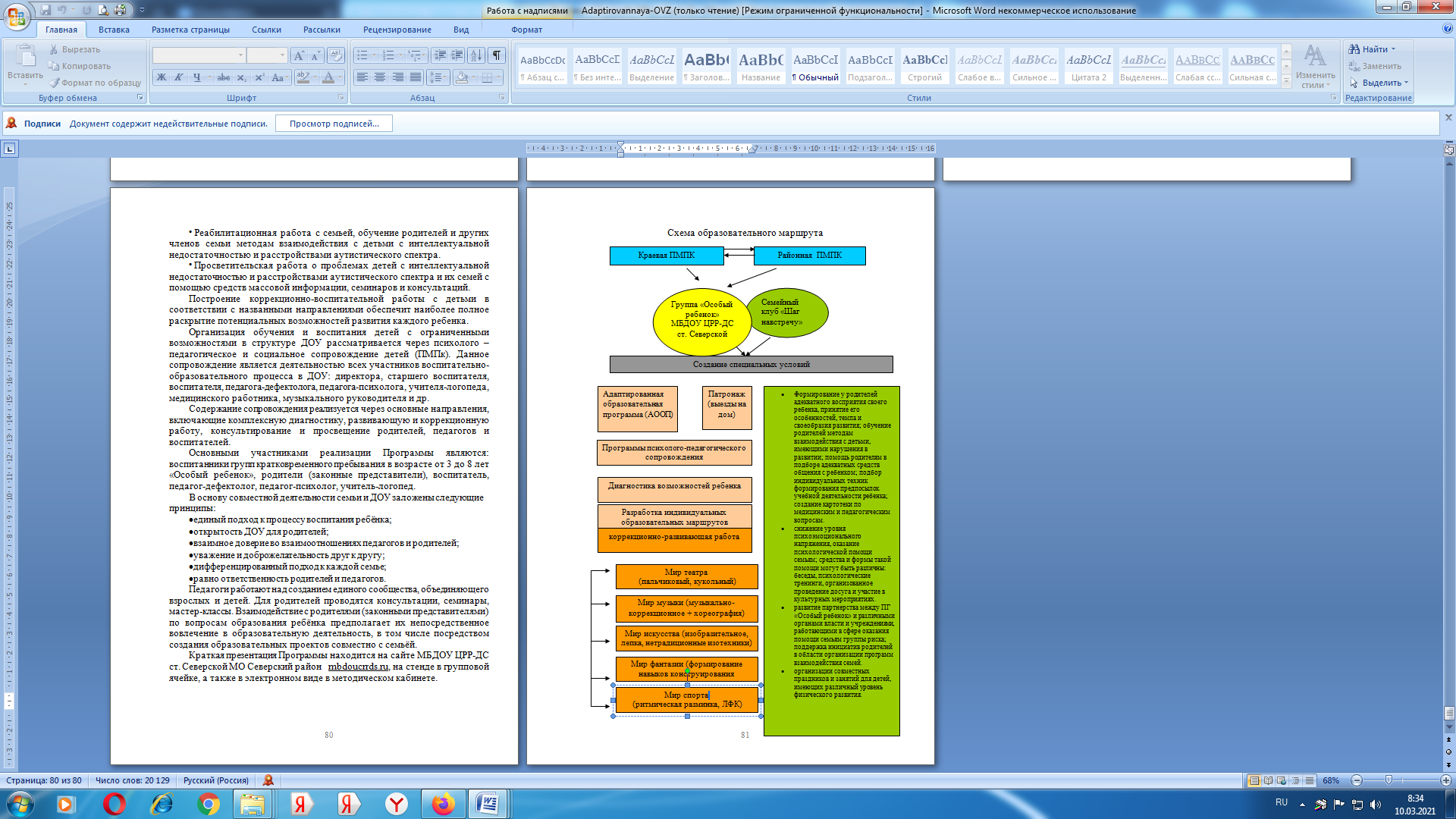 Принят на педагогическом советеПротокол  от 29.07.2020 года  № 1                                                                                             Принят на педагогическом советеПротокол  от 29.07.2020 года  № 1                                                                                             Утверждено:директор МБДОУ ЦРР – ДСст. Северской МО Северский район________   Л.Г. Левадко Приказ от 03.08.2020 г.  № 139№Наименование разделовСтр.1.ЦЕЛЕВОЙ РАЗДЕЛ ПРОГРАММЫ 1.1.Пояснительная записка                                                                                   - цели и задачи реализации Программы;                                                     - принципы и подходы к формированию Программы;                                        - значимые для разработки и реализации Программы характеристики, в том числе характеристики особенностей развития детей дошкольного возраста. 31.2.Планируемые результаты освоения Программы 282.СОДЕРЖАТЕЛЬНЫЙ РАЗДЕЛ ПРОГРАММЫ 312.1.Описание образовательной деятельности в соответствии с направлениями развития ребёнка, представленными в пяти образовательных областях 312.2.Формы, способы, методы и средства реализации Программы с учётом возрастных и индивидуальных особенностей воспитанников, специфики их образовательных потребностей и интересов 322.3.Содержание образовательной деятельности по профессиональной коррекции  нарушений детей 402.4.Особенности образовательной деятельности разных видов и культурных практик 522.5.Способы и направления поддержки детской инициативы 542.6. Особенности взаимодействия педагогического коллектива с семьями воспитанников 553.ОРГАНИЗАЦИОННЫЙ РАЗДЕЛ ПРОГРАММЫ 613.1.Материально-техническое обеспечение Программы 613.2.Обеспеченность методическими материалами, средствами обучения и воспитания623.3.Распорядок и режим дня 653.4.Особенности традиционных событий, праздников, мероприятий 683.5.Организация развивающей предметно-пространственной среды  724.ДОПОЛНИТЕЛЬНЫЙ РАЗДЕЛ ПРОГРАММЫ 77Краткая презентация Программы 77Обязательная частьЧасть, формируемая участниками образовательных отношенийЗакрепина А.В. Программа «Воспитание и обучение детей раннего и дошкольного возраста с умеренной умственной отсталостью»: для детей, посещающих группы кратковременного пребывания в дошкольных образовательных учреждениях компенсирующего и комбинированного видов. А.В. Закрепина, М. В. Браткова : Воспитание и обучение детей с нарушениями развития. -2012. -№ 4. -С. 1-16Парциальная программа «Безопасность» Н.Н. Авдеева, О.Л. Князева, Р.Б. Стеркина **Парциальная программа музыкального воспитания «Ладушки» Каплунова И.М., Новоскольцева И.А.*Программа художественного воспитания, обучения и развития детей 2-7 лет «Цветные ладошки» Лыкова И.А.***Наименование группы Кол-во детейГКП Особый ребенок №17ГКП Особый ребенок №27Физическое развитие:Физкультурное занятие АФК, игровая ситуация, игра, беседа, рассказ, чтение, рассматривание, спортивные соревнования «Веселые старты», совместная деятельность взрослого и детей тематического характера «Папа, мама, я – спортивная семья»Социально-коммуникативное развитие:Индивидуальная игра, совместная с воспитателем игра, совместная со сверстниками игра,  чтение, беседа, наблюдение, педагогическая игровая ситуация, экскурсия, проектная деятельность, праздник, совместные действия, рассматривание, просмотр  мультфильмов, обучающих фильмов дошкольного возраста, экспериментирование, поручение и задание,  совместная деятельность взрослого и детей тематического характера, индивидуальное игровое взаимодействие с воспитателем, педагогом-дефектологом, коррекционно-развивающие групповые и подгрупповые занятия.Речевое развитие:Чтение, беседа, решение проблемных ситуаций, разговор с детьми, игра, проектная деятельность, создание коллекций, обсуждение, рассказ, инсценирование, ситуативный разговор с детьми, разгадывание загадок, проблемная ситуация, использование различных видов театра, индивидуальное игровое взаимодействие с воспитателем, педагогом-дефектологом, учителем-логопедом, коррекционно-развивающие групповые и подгрупповые занятия.Познавательное развитие:Развивающая игра, наблюдение, конструирование, моделирование,  экспериментирование,  проблемная ситуация, рассказ, беседа, деятельность на интерактивном оборудовании, экскурсии,  игры с правилами, создание коллекций, проектная деятельность, исследовательская деятельность, индивидуальное игровое взаимодействие с воспитателем, педагогом-дефектологом, коррекционно-развивающие групповые и подгрупповые занятия.Художественно-эстетическое развитие:Изготовление украшений для группового помещения к праздникам, предметов для игры, сувениров, предметов для познавательно-исследовательской деятельности; рассматривание эстетически привлекательных предметов; игра; организация выставок; слушание соответствующей возрасту народной, классической, детской музыки; музыкально-дидактическая игра; совместное и индивидуальное музыкальное исполнение; музыкальное упражнение; попевка, распевка; двигательный, пластический танцевальный этюд; танец; творческое задание; концерт - импровизация; музыкальная сюжетная игра.Диагностическая работа включает:своевременное выявление детей, нуждающихся в специализированной помощи; раннюю диагностику отклонений в развитии и анализ причин этих отклонений; комплексный сбор сведений о ребенке; комплексный, всесторонний качественный анализ особенностей познавательной деятельности; изучение эмоционально-волевой сферы, личностного развития; исследование сферы знаний, умений, навыков, представлений математических и об окружающем мире, в соответствии с возрастной ступени ООП; комплексный, всесторонний качественный анализ отношения ребенка к заданию (т. е. особенности мотивации деятельности), способы ориентировки в условиях задания, понимание и осознание инструкции, способность действовать в соответствии с определенным образцом или инструкцией, особенности программирования деятельности, способы решения предложенной задачи, особенности операционального компонента деятельности, умение контролировать себя, замечать и исправлять ошибки, оценивать результат (особенности саморегуляции), характер сотрудничества со взрослым (обучаемость).Видоказываемойкоррекционной помощиРазделыкоррекционно- развивающей работыФормыосуществленияобразовательнойдеятельностиФормаорганизацииПедагогическаяпомощь(воспитатель, педагог-дефектолог)Ознакомление с окружающим миром;Развитие речи/ ознакомление с художественной литературой;Подготовка к обучению грамоте/подготовка руки к письму;Физическое развитие;Игра;Конструирование;Изобразительная деятельность (лепка, рисование, аппликация)Эстетическое воспитаниеИндивидуальное игровое взаимодействие с педагогом-дефектологом, воспитателем, учителем-логопедом,осуществляется в игровых упражнениях, игровых тренингах, занятияхИндивидуальнаяПодгрупповаяЛогопедическая  помощь(учитель- логопед)Развитие речиПодготовка к обучению грамоте/подготовка руки к письмуИндивидуальное игровое взаимодействие с педагогом-дефектологом, воспитателем, учителем-логопедом,осуществляется в игровых упражнениях, игровых тренингах, занятияхИндивидуальнаяПодгрупповаяПсихологическая  помощь(педагог-психолог)Социальное развитие и ознакомление с окружающим миром;Развитие сенсорного/тактильно-двигательного,  зрительного  восприятия,Формирование мышленияРазвитие ручной моторикиКоррекция поведения (социально-эмоциональной и волевой сферы)Индивидуальное игровое взаимодействие с педагогом-дефектологом, воспитателем, учителем-логопедом,осуществляется в игровых упражнениях, игровых тренингах, занятияхИндивидуальнаяПодгрупповаяКоррекционно-развивающая работа включаетКоррекционно-развивающая работа включаетКоррекционно-развивающее и образовательное воздействие направлено на преодоление и предупреждение нарушений развития, а также на формирование определенного круга знаний и умений, необходимых для успешного усвоения Программы и формирования интегративных качеств выпускника. Коррекционно-развивающее и образовательное воздействие направлено на преодоление и предупреждение нарушений развития, а также на формирование определенного круга знаний и умений, необходимых для успешного усвоения Программы и формирования интегративных качеств выпускника. Коррекционно-развивающие направления: 1. Развитие познавательной активности, обеспечение устойчивой положительной мотивации в различных видах деятельности. Коррекционно-развивающие направления: 2. Формирования психологического базиса для развития высших психических функций: коррекция недостатков в двигательной сфере; развитие общей и мелкой моторики; формирование чувства ритма; создание условий для полноценного межанализаторного взаимодействия через систему специальных игр и упражнений. Коррекционно-развивающие направления: 3. Целенаправленное формирование высших психических функций: развитие сенсорно-перцептивной деятельности и формирование эталонных представлений; формирование мыслительной деятельности во взаимосвязи с развитием речи (мыслительной активности, наглядных форм мышления, мыслительных операций, конкретно-понятийного и элементарного умозаключающего мышления); развитие умственных способностей через овладение действиями замещения и наглядного моделирования в различных видах деятельности; развитие творческих способностей. Коррекционно-развивающие направления: 4. Формирование ведущих видов деятельности, их мотивационных, ориентировочно-операционных и регуляционных компонентов: всестороннее развитие предметно-практической деятельности; целенаправленное формирование игровой деятельности; формирование предпосылок для овладения учебной деятельностью: умений программировать, контролировать, регулировать и оценивать результаты при выполнении заданий учебного типа; ориентация на формирование основных компонентов психологической готовности к школьному обучению. Коррекционно-развивающие направления: 5. Коррекция недостатков в эмоционально-волевой сфере: формирование способности к волевым усилиям, произвольной регуляции поведения; преодоление негативных качеств формирующегося характера, предупреждение и устранение аффективных, негативистских, аутистических проявлений, отклонений в поведении. Коррекционно-развивающие направления: 6. Преодоление недостатков в речевом развитии: целенаправленное формирование функций речи; особое внимание следует уделить развитию словесной регуляции действий у детей, формированию механизмов, необходимых для овладения связной речью; создание условий для овладения ребенком всеми компонентами языковой системы; одной из важнейших задач является формирование предпосылок для овладения навыками письма и чтения. Коррекционно-развивающие направления: 7. Формирование коммуникативной деятельности: обеспечение полноценных эмоциональных и "деловых" контактов со взрослыми и сверстниками; формирование механизмов психологической адаптации в коллективе сверстников, формирование полноценных межличностных связей. Консультативная работаКонсультативная работаПрофилактическая работаПрофилактическая работаКультурная практикаИнтегрированные виды деятельностиСпособы поддержки инициативы воспитанниковИгротека (совместные игры воспитателя и детей)игровая деятельность, включая сюжетно-ролевую игру как ведущую деятельность детей дошкольного возраста игры-драматизация,строительно-конструктивные игры (с песком, со снегом, с природным материалом);игры с правилами и другие виды игрыкоммуникативная деятельность (общение и взаимодействие со взрослыми и сверстниками)Игровая Коммуникативная Восприятие художественной литературы и фольклора Познавательно-исследовательская Сенсорный и интеллектуальный тренингСтимулирование совместных игр, Создание условий для развития ролевой проекции: изменение игровой обстановки, персонажей игры, сюжета; их комбинирование. Музыкально-театральный и литературный досуг Игровая Коммуникативная Музыкальная Восприятие художественной литературы Создание условий для  овладения  способностью к импровизации с использованием оригинальных и разнообразных движений, выразительность движений под музыку.ПроектКоммуникативная, Игровая Музыкальная Изобразительная                     Детский досуг в летний оздоровительный период - вид деятельности, целенаправленно организуемый взрослыми для игры, развлечения, отдыха (бассейны, иппотерапия, каток, посещение зоопарка, театров, экскурсии)Решение проблемы, предусматривающей использование разнообразных методов, средств в соответствующих видах детской деятельности и решение интегрированных задач,  соответствующих образовательных областей.Природоохранная практика, наблюдения за объектами и явлениями природы, направленные на установление разнообразных связей и зависимостей в природе, воспитание отношения к ней; коллекционирование, сбор гербариевТворческая мастерскаяКоммуникативная, Игровая Музыкальная ИзобразительнаяСоздание условий для применения освоенных художественных техник и способов, свободного сочетания их для реализации своих творческих замыслов, по своей инициативе освоения новых техник, различных изобразительно-выразительных средств.Использование нетрадиционных художественных техник в продуктивной деятельности.Реальное участие родителей в жизни ДОУФормы участияПериодичность сотрудничестваВ проведении мониторинговых исследованийАнкетированиеСоциологический опросИнтервьюирование1-2 раза в годПо мере необходимостиВ создании условийПомощь в создании предметно- развивающей среды;ПостоянноВ управлении ДОУУчастие в   работе Совета родителей группы и ДОУ; педагогических советах.По плануВ просветительской деятельности, направленной на   повышение педагогической культуры, расширение информационного поля родителейНаглядная   информация (стенды, папки – передвижки,   семейные и групповые фотоальбомы, фоторепортажи «Из жизни группы», «Копилка   добрых дел», «Мы благодарим»;Памятки;Информация на   сайте -странички ДОУ;Информационное общение в сетевой группе «Особый ребенок»Публикации в районной газете «Зори»;Консультации,   семинары, семинары – практикумыРаспространение   опыта семейного воспитания;2 раза в годОбновление постоянноЕжедневно Ежемесячно 2 раза в год1 раз в годВ воспитательно – образовательном процессе ДОУ, направленном   на установление сотрудничества и партнерских отношений с целью вовлечения   родителей в единое образовательное пространствоСовместные   праздники, развлечения;Встречи с   интересными людьми;Участие в   творческих выставках, смотрах –конкурсахМероприятия с   родителями в рамках проектной деятельности («Музыкальные сезоны»,  «Творческие посиделки», «Мой друг театр», «Я познаю мир»)Посещение театров, музеев, библиотек, зоопарков («Я познаю мир») Путешествий по святым местам Кубани и др.1 раза в квартал1 раз в год2 раза в годПо плануПо плану1 раз в кварталпо годовому   плануФорма взаимодействияНаименование мероприятияЗадачи      Информационно   - ознакомительные формыРегулярные посещения   родителями детского садаОзнакомление   родителей с условиями, содержанием и методами воспитания детей в условиях   дошкольного учреждения, преодоление у родителей поверхностного суждения о   роли детского сада, пересмотр методов и приемов домашнего воспитания.   Помогают объективно увидеть деятельность воспитателя, практическая помощь   семье.       Информационно   - ознакомительные формыЗнакомство с семьейВстречи   – знакомства, анкетирование семей.       Информационно   - ознакомительные формыОткрытые просмотры   занятий и других видов детской деятельностиНаблюдение   за играми, занятиями, поведением ребенка, его взаимоотношениями со   сверстниками, а также за деятельностью воспитателя, ознакомление с режимом   жизни детского сада. У родителей появляется возможность увидеть своего   ребенка в обстановке, отличной от домашней.       Информационно   - ознакомительные формыИнформирование родителей   о ходе образовательного процессаИндивидуальные   и групповые консультации, родительские собрания, оформление информационных   стендов, организация выставок детского творчества, приглашение родителей на   детские концерты и праздники, создание памяток, интернет – журналов,   переписка по электронной почте.       Информационно   - ознакомительные формыУчастие в утренниках и праздникахОбщение   педагогов и родителей. Родители, а также другие близкие ребенку люди,   наблюдают деятельность педагога и детей, могут сами участвовать в играх,   занятиях и др.       Информационно   - ознакомительные формыВидеофильмы и   презентации о жизни группы, детского сада, различных видов деятельностиВнедрение   в образовательный процесс разнообразных творческих средств. Информирование   родительского сообщества о жизни ребенка в детском саду, его развитии.      Информационно   - ознакомительные формыВыставки детских работРегулярное размещение   детских работ, выполненных на занятиях, совместные работы педагога и детей,   родителей и детей.       Информационно   - ознакомительные формыФотовыставкиОзнакомление   родителей с жизнью дошкольного учреждения, деятельностью их детей.       Информационно   - ознакомительные формыИнформационные проспектыКраткое   представление материала, демонстрирующего специфику, отличия от других,   информация о специалиста, дополнительных услугах. Формирование у родителей   первоначальных представлений об учреждении, демонстрация заинтересованности   коллектива в развитии и воспитании детей, стремление к сотрудничеству с   родителями. Информационно   - просветительские формыОбразование родителейРеализация программы   «Мамина школа» (лекции, семинары, семинары – практикумы), проведение   мастер – классов, тренингов, создание библиотеки (медиатеки). Информационно   - просветительские формыСовместная деятельностьПривлечение   родителей к организации маршрутов выходного дня (в театр, музей, библиотеку и пр.), семейных   праздников, прогулок, экскурсий, семейного театра, к участию в детской   исследовательской и проектной деятельности. Информационно   - просветительские формыИнформационные стендыЗнакомство   родителей с возрастными и психологическими особенностями детей дошкольного   возраста, методами и приемами воспитания. Информационно   - просветительские формыПапки – передвижкиБолее   подробное ознакомление родителей с теми или иными вопросами развития и оздоровления  (памятки родителям, вырезки из газет и журналов, материалы о возрастных и   индивидуальных особенностях детей и др.) Информационно   - просветительские формыМини - газетыИнформирование   о жизни детского сада (благодарности родителям за помощь, анонсы конкурсов,   консультаций и др.), информацию по проблемам дошкольной педагогике и   психологии. Количество групповых помещений и кабинетовгрупповых помещений, 1367,24 кв.мфизкультурный зал – 100,7 кв.м.двигательно-игровой центр – 48.1 кв.м.музыкальный зал – 100,7 кв.м.кабинеты учителей-логопедов (2) -18,8 кв.м.кабинет педагога-психолога – 15 кв.м.сенсорная комната - 15 кв.м.методический кабинет – 14 кв.м.медицинский блок: медицинский кабинет, процедурный, изолятор – 28,1 кв.м.пищеблок – 68,6 кв.м.прачечная – 32,6 кв.м.кабинеты зам. по АХР, делопроизводитель – 11 кв.м. кабинет директора – 24 кв.м.Режимные моментыПриём, общение, партнёрство с семьёй. Гимнастика.Индивидуальная и подгрупповая работа,  мероприятия эстетически – оздоровительного цикла (спортивные и подвижные игры, спортивные праздники, музыкальные  и театральные мероприятия), индивидуальная и подгрупповая работа, самостоятельная деятельность, прогулка.Формирование социально-бытовых навыков,  организация самостоятельной деятельности детей. Уход домой.СентябрьСентябрьСентябрьИсследование индивидуального развития детей учителем - дефектологом. Мониторинг развития детей воспитателями и педагогом – психологом. Заполнение карт оценки индивидуального развития ребенка.Исследование индивидуального развития детей учителем - дефектологом. Мониторинг развития детей воспитателями и педагогом – психологом. Заполнение карт оценки индивидуального развития ребенка.Исследование индивидуального развития детей учителем - дефектологом. Мониторинг развития детей воспитателями и педагогом – психологом. Заполнение карт оценки индивидуального развития ребенка.ОктябрьОктябрьОктябрь1 неделяОсень. Признаки осени. Деревья осенью.Осень. Признаки осени. Деревья осенью.2 неделяОгород. Овощи.Огород. Овощи.3 неделяСад. Фрукты.Сад. Фрукты.4 неделяЛес. Грибы и лесные ягоды.Лес. Грибы и лесные ягоды.НоябрьНоябрьНоябрь1 неделяОдеждаОдежда2 неделяОбувьОбувь3 неделяИгрушкиИгрушки4 неделяПосудаПосудаДекабрьДекабрьДекабрь1 неделяЗима. Зимующие птицыЗима. Зимующие птицы2 неделяДомашние животные зимойДомашние животные зимой3 неделяДикие животные зимойДикие животные зимой4 неделяНовый годНовый годЯнварьЯнварьЯнварь1 неделя1 неделяЗимние каникулы2 неделя2 неделяМебель3 неделя3 неделяГрузовой и пассажирский транспорт4 неделя4 неделяПрофессии на транспортеФевральФевральФевраль1 неделя1 неделяДетский сад. Профессии2 неделя2 неделяАтелье. Закройщица3 неделя3 неделяНаша армия4 неделя4 неделяСтройка. Профессии строителей.МартМартМарт1 неделя1 неделяВесна. Приметы весны. Мамин праздник.2 неделя2 неделяКомнатные растения3 неделя3 неделяПресноводные и аквариумные рыбы4 неделя4 неделяНаша страна. Наша малая Родина.АпрельАпрельАпрель1 неделя1 неделяВесенние работы на селе2 неделя2 неделяКосмос3 неделя3 неделяОткуда хлеб пришел4 неделя4 неделяПочтаМайМайМай1 неделя1 неделяВесенние каникулы2 неделя2 неделяПравила дорожного движения3 неделя3 неделяЛето. Насекомые4 неделя4 неделяЛето. Цветы на лугуДень неделиОИСВремя СпециалистПонедельникИндивидуальные комплексные развивающие занятия  (лепка, изобразительное искусство, нетрадиционные изотехники, конструирование)Коррекционно-развивающие занятия (педагог – психолог)9.00 - 13.009.00-12.00Строцкая М.В.Фетисова О.А. ВторникИндивидуальные комплексные развивающие занятия  (лепка, изобразительное искусство, нетрадиционные изотехники, конструирование);Мир  музыки (музыкально-ритмические занятия) №1Мир  музыки (музыкально-ритмические занятия) №29.00 - 13.0011.30-11.5012.00-12.20Строцкая М.В.Иванова Ю.Е.Среда1.  Групповые и индивидуальные комплексные развивающие занятия  (лепка, изобразительное искусство, нетрадиционные изотехники, конструирование)2. Коррекционно-развивающие занятия (педагог – психолог)9.00 - 13.0010.00-12.00Строцкая М.В.Фетисова О.А.ЧетвергИндивидуальные комплексные развивающие занятия  (лепка, изобразительное искусство, нетрадиционные изотехники, конструирование);Мир  музыки (музыкально-ритмические занятия) №1Мир  музыки (музыкально-ритмические занятия) №29.00 - 13.0011.30-11.5012.00-12.20Строцкая М.В.Иванова Ю.Е.Пятница1. Индивидуальные комплексные развивающие занятия  (лепка, изобразительное искусство, нетрадиционные изотехники, конструирование).9.00 - 13.00Строцкая М.В.Общенародные, календарные праздникиПраздники православные, календарно - обрядовые«Наши традиции»СЕНТЯБРЬСЕНТЯБРЬСЕНТЯБРЬ1 сентября - День знаний; 27сентября - День дошкольного работника22 сентября - День осеннего равноденствияЯрмарка овощных чудес «Осенний калейдоскоп»ОКТЯБРЬОКТЯБРЬОКТЯБРЬ5 октября – День учителя, День улыбки, День музыки14 октября - Покров Пресвятой Богородицы Выставка детского творчества «У Осени в гостях»НОЯБРЬНОЯБРЬНОЯБРЬ4 ноября – День народного единства 24-30 - Всероссийская неделя «Театр и дети» -посещение  театра29 ноября – День матери – спортивный праздник «Да здравствуют мамы. И нам - не болеть!»Открытие цикла концертов «Дети – детям» «Музыкальные сезоны»ДЕКАБРЬДЕКАБРЬДЕКАБРЬ3 декабря - Международный день инвалидовНовый годДень святого НиколаяНовогодняя феерия «Карнавал масок»ЯНВАРЬЯНВАРЬЯНВАРЬ1-8 января – Рождественские каникулыПроект «Письмо Деду Морозу»Проект «Елочка желаний» (Акция к Рождеству по сбору подарков для детей с ОВЗ родителями и детьми массовых групп)7 января -  «Рождество Христово»19 января – Крещение ГосподнеРазвлечение «Путешествие в мир эмоций и добрых слов»ФЕВРАЛЬФЕВРАЛЬФЕВРАЛЬ7 февраля - День зимних видов спорта в России23 февраля – День защитника Отечества15 февраля Сретение Господне (Встреча зимы с весной)Викторина «Знаю военные профессии»МАРТМАРТМАРТ8 марта – Международный женский день27 марта – Всемирный День театра – посещение театра8-14 марта – МасленицаВыставка детских рисунков «Зеленая планета глазами детей»АПРЕЛЬАПРЕЛЬАПРЕЛЬ1 апреля – День смеха 2 апреля – день информированности об аутизме7 апреля – Всемирный  день здоровья 12 апреля – День космонавтики 07 апреля — Благовещение Пресвятой Богородицы Православная Пасха Христова Проект «Пасхальная радость» (Исполнение желаний детей-инвалидов ко Дню Светлой Пасхи — акция с участием родителей, детей, всех желающих)Выставка работ «Космическое путешествие»Пасхальная палитра (выставка детских работ)МАЙМАЙМАЙ1 мая – Праздник весны и труда, 9 мая – День победы 15 мая – День семьи24 мая - День святых Мефодия и Кирилла, День славянской письменности и культуры «Марафон Победы» спортивное мероприятиеИЮНЬИЮНЬИЮНЬ1 июня - День защиты детей «Должны смеяться дети» 6 июня – Пушкинский день России12 июня – День независимости России Вознесение ГосподнеТроица «Добрая дорога Детства» - мастер-класс педагогов ДШИИЮЛЬИЮЛЬИЮЛЬ8 июля - День семьи, любви и верности 7 июля – Ивана Купала12 июля - Праздник Святых первоверховных апостолов Пётра и ПавлаТематический вечер «Расскажу я вам друзья, как живет моя семья»АВГУСТАВГУСТАВГУСТ5 августа - Международный день светофора19 августа  - Преображение Господне,  Яблочный спас28 августа - Успение Пресвятой Богородицы«Соблюдая правила дорожного движения, к светофору мы едем на день рождения» - встреча с работниками ГИБДДПринципы Особенности организации РППС группы 1.Насыщенности Подбор материалов и оборудования в соответствии с решаемыми образовательными задачами, ведущей деятельностью.Материалы и оборудование стимулируют активность детей в разных видах деятельности. Уголок уединения, тишины, предметы индивидуального пользования, персональные предметы и игрушки (сокровищницы), семейные фотоальбомы, стенды добрых дел, специальное место в раздевалке, где можно поблагодарить, отметить инициативных, активных родителей. В группе имеются алгоритмы выполнения разных видов деятельности от задумки до результата (рисование, лепка, игра, конструирование, познавательная, поисковая и др.) для мальчиков и девочек с вариантами выбора задумки, средств, способов деятельности. Игры, игрушки, альбомы и т.п. создаются, преобразовываются в соответствии с принципом мини-макс (низкий, средний, высокий уровни). 2.Трансформиру-емости Разделители (невысокие ширмы, перегородки, заборчики, коврики).Маркеры среды - картинки, фото, модули и пр. предметы (стационарные, меняемые). 3.Полифункцио-нальности Детская мебель, не обладающая жестко закрепленным способом потребления. Мягкие модули. Ширмы. Природные материалы, пригодные для использования в различных видах деятельности. Коробки с бросовым материалом. 4.Вариативности РППС структурируется и наполняется в соответствии с контингентом воспитанников (для коррекции недостатков речи, эмоций, движений и т.п.), интересами детей, их социальным опытом. Объекты среды меняются в соответствии с темой или событием, связанным с решением задач приоритетного направления, включают материалы праздников, выставок детского художественного творчества, празднование знаменательных дат. Объекты отражают региональные традиции: картины, иллюстрации, фото, и т.п. Объекты отражают климатогеографические особенности природы, труда и быта, историю родного края и т.п. (фото, картины, презентации, репродукции, книги, музыкальные, литературные произведения, коллекции, гербарии, инструменты и пр.). 5. Доступности Наличие специальных методических пособий, специального оборудования и дидактических материалов для детей с индивидуальными потребностями, связанными с жизненной ситуацией и состоянием здоровья, в том числе с ограниченными возможностями здоровья. 6. Безопасности Игровая и издательская продукция сертифицирована, соответствует требованиям Технического регламента, СанПин и др. документов. Вид помещения,Функц.использование ОснащениеГрупповая комнатаИгровая деятельностьКоммуникативнаяПознавательно-исследовательскаяВосприятие художественной литературы и фольклора Самообслуживание и элементарный бытовой труд. Конструирование  Музыкальная активность  Двигательная активность приемная (оборудована индивидуальными шкафчиками для раздевания, банкеткой, в приемной также размещается актуальная информация для родителей);мебель для размещения игрушек, развивающих и дидактических материалов, детская мебель для практической деятельностиуголок для изобразительной деятельности книжный уголокатрибуты для сюжетно-ролевых игрконструкторы различных видовсенсорная зона (сенсорный стол, фланелеграф, сенсорные малые  формы,  и т.д.)развивающие игры по математике, различные виды театров; головоломки, пазлы, мозаики, настольные игры, лото; оформлены различные центры и уголки: игровой, двигательной активности, познавательный, природы и др., оснащенные разнообразными материалами в соответствии в возрастными и психофизическими возможностями детей;туалетная (оборудована раковиной и унитазом для детей, индивидуальными ящиками для полотенец).Кабинеты специалистов Сенсорное развитие  Развитие речи Ознакомление с окружающим миром Ознакомление с художественно – прикладным творчеством  Обучение грамоте Дидактические игры на развитие психических функций – мышления, внимания, памяти, воображения. Дидактические материалы по сенсорике, математике, развитию речи, обучению грамоте. Плакаты и наборы дидактических наглядных материалов. Детская мебель для практической деятельности.  Сенсорное оборудование (сухой бассейн, аквалампа, песочница с подсветкой). ПК. Принтер.Магнитофон, CD с записью бытовых шумов, «голосов природы», музыки для релаксации, музыкального сопровождения для пальчиковой гимнастики, подвижных игрПалас.  Рабочий стол для педагога. Шкафы. Большое настенное зеркалоУголок «уединения»Музыкальный залИгровые ситуации по музыкальному воспитанию Индивидуальная деятельность Тематические досуги Развлечения Театральные представления Праздники и утренники  Ритмика Родительские собрания и прочие мероприятия для родителей Библиотека методической литературы, сборники нот  Шкафы для пособий, игрушек, атрибутов и прочего материала Музыкальный центр Пианино Разнообразные музыкальные инструменты для детей  Детские взрослые костюмы  Детские стулья Проектор, экран Физкультурный зал Физкультурные игровые ситуации Спортивные досуги Развлечения, праздники  Консультативная работа с родителями и воспитателями Спортивное оборудование для прыжков, метания, лазания  Маты  Бревна  Балансиры  Дорожки здоровья Обязательная частьЧасть, формируемая участниками образовательных отношенийЗакрепина А.В. Программа «Воспитание и обучение детей раннего и дошкольного возраста с умеренной умственной отсталостью»: для детей, посещающих группы кратковременного пребывания в дошкольных образовательных учреждениях компенсирующего и комбинированного видов. А.В. Закрепина, М. В. Браткова : Воспитание и обучение детей с нарушениями развития. -2012. -№ 4. -С. 1-16Парциальная программа «Безопасность» Н.Н. Авдеева, О.Л. Князева, Р.Б. Стеркина **Парциальная программа музыкального воспитания «Ладушки» Каплунова И.М., Новоскольцева И.А.*Программа художественного воспитания, обучения и развития детей 2-7 лет «Цветные ладошки» Лыкова И.А.***